PROIECTUL iProfessional (iPro)UN PROGRAM DE ÎNVĂȚĂMÂNT PE VIAȚĂ – ERASMUSGhid de implementare al curriculumului de formare pentru profesioniștii din media digitalăPentru mai multe informații despre Proiectul iPro vă rugăm vizitați:Websitul Proiectului (www.ipro-project.eu)Acest proiect a fost finanţat cu susţinere din partea Comisiei Europene. Conţinutul acestui material reprezintă responsabilitatea exclusivă a autorilor și nu reprezintă în mod obligatoriu poziţia oficială a Comisiei Europene.CuprinsContactele partenerilor Ipro:	3Introducere	41. Filosofia pentru crearea Modelului de Curriculum	42. Ghid general pentru implementare	93. Implementarea Modelului în diferite contexte ale ţărilor partenere	123.1. BULGARIA	123.2. BELGIA	143.3. CROAȚIA	193.4. IRLANDA	223.5. ROMÂNIA	253.6. POLONIA	283.7. ITALIA	303.8. LITUANIA	33Referinţe	36Contactele Partenerilor IPro:IntroducereGhidul de implementare are ca scop formularea şi oferirea unor sugestii de modificare, soluţii, sfaturi, orientări, și eventuale exemple pentru implementarea şi utilizarea Modelului curriculum în contextul fiecărei ţări partenere prin intermediul unei instituţii externe parteneriatului – alte universităţi, centre de formare, companii etc. Cu alte cuvinte – acest ghid poate servi grupului ţintă al proiectului drept un scurt manual ajutător pentru cum se foloseşte şi se dezvolta Modelul pentru propriile nevoi. Astfel, textele folosite de mine ar trebui să fie diferite de intenţiile legate de folosirea curriculumului in viitor. Scopul primar al curriculumului este de a oferi un model care poate fi aplicat în timp real în cazul diverselor instituţii în diverse ţări – care intenţionează pregătirea implementării ghidului – şi de a susţine acest proces. Ghidul de implementare a fost dezvoltat prin utilizarea rezultatelor obţinute în cadrul focus group-urilor la nivel naţional, prin idei şi prin feedback primit din cadrul întâlnirilor informative şi programele pilot, din sondaje naționale etc.  1. Filosofia pentru crearea Modelului de CurriculumFilosofia noastră pentru crearea Modelului de Curriculum se bazează pe dezvoltarea Prototipului de Curriculum, care să stea la baza construirii diferitelor Curricula naționale. Scopul Prototipului de Curriculum este de a stabili și defini un set de discipline (cursuri), cu aspecte practice și teoretice, de a ajuta profesorii din instituțiile de învățământ superior (HEI - Higher Education Institutions) să dobândească cunoștințe și abilități corespunzătoare, în vederea satisfacerii obiectivelor proiectului, anume de a construi, testa și apoi distribui un model cadru bazat pe cercetare, care să asiste sectorul Educației. Sunt vizate în special învățământul tehnologic și educația și pregătirea vocațională (VET – vocational education and training) și instituțiile de învățământ superior (HEIs) pentru a sincroniza curriculumul studenților din domeniile media și arte (digitale) cu cerințele profesionale exprimate de comunitatea (internațională) de afaceri din media și arte. Crearea acestui Prototip de Curriculum, dezvoltat special în cadrul proiectului, este prezentat conceptual în fig.1. 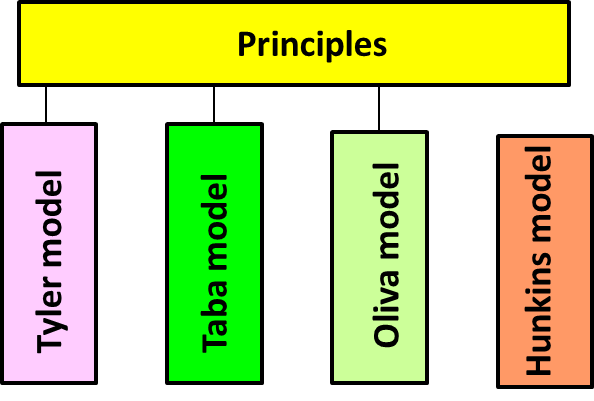 Fig.1. Prototip Curriculum, dezvoltat în proiectul Metodologie.Pentru crearea unui Prototip de Curriculum, metodologia se bazează pe 4 modele teoretice:•	Modelul Tyler;•	Modelul Taba;•	Modelul Oliva;•	Modelul Hunkins,integrate în Principiile comune.Există mai multe modele pentru dezvoltarea unui Prototip de Curriculum. Dintre acestea am selectat cele 4 modele specificate mai sus. Scopul modelelor propuse pentru crearea unui Curriculum este de a oferi diferite aspecte pentru generarea de cursuri și de module interne ale acestora (una/unul sau mai multe). Fiecare dintre modelele menționate pentru crearea unui Prototip de Curriculum are propriile sale forțe motrice.Scopul de a avea un set de Principii este acela de a integra procesele de implementare a celor 4 modele specificate anterior pentru crearea unui Prototip de Curriculum. Din acest motiv, aceste Principii se numesc "Principii pentru dezvoltarea Curriculumului de formare" și sunt:a)	Coerența unui Curriculum ca o secvență de părți cu valori diferite;b)	Coerența unui curs ca o secvență de module cu valori diferite;c)	Multiple cursuri opționale, în paralel, ca parte a Curriculumului;d)	Mai multe module opționale paralele ca parte dintr-un curs; e)	Curriculum ar trebui să funcționeze ca un sistem;f)	Eliminarea suprapunerilor;g)	Furnizarea de echilibru și coordonare între modulele din curs si modulele din curriculum;h)	Integrarea orizontală între modulele de Curriculum și integrarea verticală între modulele din curs;i)	Încorporarea golurilor de competente determinate și identificate de cercetare (de la WP3); j)	Încorporarea tendințelor industriei, identificate de cercetare (din WP3); k)	Identificarea clară a competențelor solicitate de către dezvoltatorii de conținut multimedia digital (de la WP4);l)	Accentul pe un set de cunoștințe, abilități și atitudini pentru profesioniștii din cadrul sectorului noilor media (de la WP4);m)	Încorporarea competențelor teoretice și practice necesare pentru a îndeplini sarcinile profesionale și generice având în vedere cadrul european de competențe cheie (de la WP4);n)	Integrarea grupurilor cheie și subgrupurilor de sarcini în dezvoltarea mass-media digitale (de la WP4);o)	Folosirea listei de cunoștințe și abilități necesare pentru a îndeplini sarcinile (de la WP4);p)	Încorporarea nivelurilor de responsabilitate și autonomie pentru fiecare activitate (de la WP4).Principiile prezentate pot fi utilizate ca etape procedurale pe parcursul dezvoltării Curriculumului. Este important de menționat că principiile includ rezultatele obținute anterior din WP3 și WP4.Tyler a dezvoltat un model educațional cu scopul de a defini țeluri și obiective, prin care să se măsoare rezultatele elevilor în cadrul unui curs. Modelul Tyler este uneori menționat ca fiind un model bazat pe obiective sau orientat spre obiective. Acest model este, de asemenea, foarte liniar și secvențial. Modelul Tyler este prototipul chintesențial al dezvoltării curriculumului în abordarea științifică. Modelul Tyler este acceptat ca fiind un model de sus-în-jos. Abordarea noastră pentru utilizarea modelului Tyler în metodologia din cadrul proiectului este de a crea curricula astfel: cartografierea curriculei instituționale actuale și corelarea acesteia cu cercetarea existentă, inclusiv cu cea rezultată din WP3; aplicarea metodelor de predare și învățare: cognitivă, afectivă, psihomotorie; implementarea învățării prin explorare și a învățării prin experiență (practică); organizarea experienței - de la simplă la complexă, de la general la specific (experiențele ar trebui să construiască o singură unitate - modul, curs); evaluarea și aprecierea rezultatelor – prin indicatori cheie de performanță (KPI - Key Performance Indicator).În modelul Taba, conceptul este acela că predarea nu este limitată la un simplu transfer de date, ci, mai degrabă, este un mijloc de dezvoltare a abilităților de gândire ale elevilor, un proces activ și reciproc între student și obiectul în cauză. Modelul Taba este acceptat ca un model de jos-în-sus. Abordarea noastră pentru utilizarea modelului Taba este de a crea un curs ca o succesiune de module, unele module având alternative.Modelul Oliva se bazează pe modele curriculare anterioare - modelul Tyler și modelul Taba, care au subliniat "nevoile de la studenți și societate". Este de așteptat ca modelul Oliva să ofere o bază pentru înțelegerea contribuției sale cu privire la logistica curriculumului. Teoretic, proiectarea și dezvoltarea curriculumului în programele de logistică se bazează pe aportul constructiv al practicanților din domeniul logistică. Pentru metodologia noastră actuală, principiile de bază ale modelului Oliva trebuie să fie conectate cu studenții într-o instituție de învățământ superior, care au nevoi comune de educație: să incorporeze principiile facultății; să creeze inter-dependențe între cursurile din facultate.Modelul Hunkins este acceptat ca un model de luare a deciziilor, având o caracteristică unică numită bucla feedback-ului și ajustării. Această buclă permite factorilor decizionali să facă referire la etapele anterioare pentru a face modificări și schimbări. Această buclă contextualizează procesul de creare și implementare a curriculei. Metodologia pentru dezvoltarea și formarea prototipului Curriculei prezentată mai sus poate fi aplicată printr-o procedură, care constă în 5 trepte, prezentată în fig.2.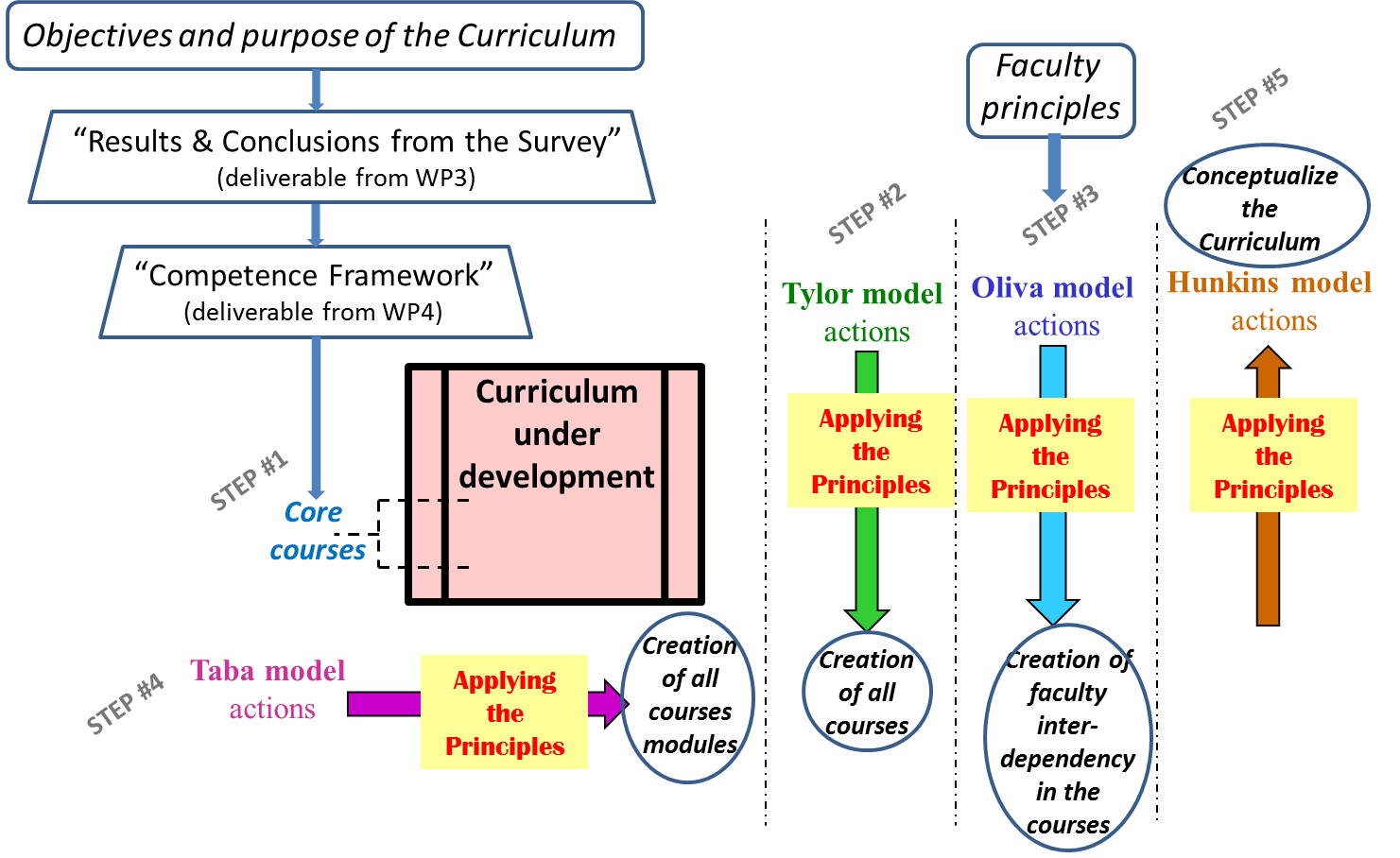 Fig.2. Procedură Prototip Curriculum.Procedura dezvoltată constă în 5 etape: a) Pe baza "Rezultatelor și concluziilor cercetării" (furnizate de WP3) și pe baza celor 3 domenii, împreună cu subdomeniile lor dezvoltate în Modelul-Cadru de Competențe (furnizate de WP4), se poate stabili baza "cursurilor de bază" din curriculum; b) Crearea setului de cursuri de bază din curriculum, prin intermediul potențării "cursurilor de bază" și aplicării modelului Tyler cu cele 4 principii ale lui Tyler; c) Crearea unei inter-dependențe între cursurile universitare, care să asigure procesul de educație/formare, prin aplicarea modelului Oliva;d) Stabilirea modulelor în cursurile din cadrul curriculumului, aplicând modelul Taba;e) Conceptualizarea curriculumului, aplicând modelul Hunkins, și verificarea obiectivelor curriculare realizate.După ce am creat Modelul (Prototipul) Curriculum, am creat Curriculum Național (a partenerului) în maniera prezentată în figura 3.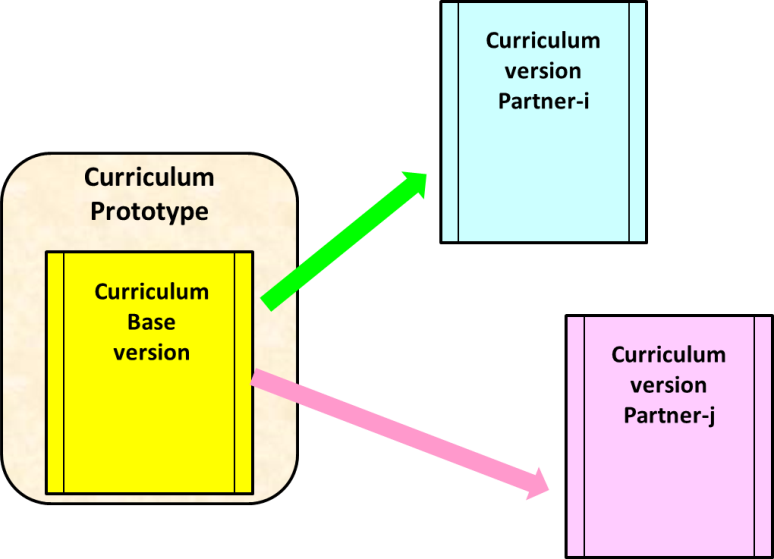 Fig.3. Prototip Curriculum, a format Curriculumul Național (al partenerului).O parte a modelului de curriculum dezvoltat se numește "versiunea de bază a curriculumului". Această versiune de curriculum are mai multe module pentru cursurile selectate. Fiecare partener poate utiliza versiunea curriculumului de bază ca versiunea partenerului, sau poate adăuga cursuri și / sau module noi (cu sau fără eliminarea celor existente), pentru a crea propria versiune (noile module pot fi module de cursuri existente sau module pentru un curs nou adăugat). Partenerul IPS, partener nr. 1, care este și partenerul responsabil de WP5, selectează pentru a utiliza versiunea de bază a curriculumului ca versiunea „Partener nr. 1”. Fiecare partener, atunci când creează propriul modulul, trebuie să specifice dacă folosește versiunea de bază a curriculumului sau dacă prezintă propria versiune de curriculum. Cursurile nou create și/sau modulele trebuie să fie definite și prezentate așa cum este specificat în cerințele prezentate mai sus în acest document. Această explicație trebuie să fie parte din documentația care însoțește modulul (modulele) dezvoltat (e) de către partener. Versiunea de bază a curriculumului este dezvoltată pentru durata de 6 luni de formare. Aceasta are 380 de ore de curs, 380 de ore de laborator, 630 de ore de instruire suplimentare și oferă 152 de puncte de credit. Instruirea va dura 5 zile pe săptămână, 6 ore pe zi. Există în versiunea curriculumului de bază o capacitate de aproximativ 40 de ore pentru cursuri noi (în cadrul duratei de aplicare de 6 luni) pe care partenerii le pot adăuga, pentru a crea propriul lor curriculum. Durata versiunii de bază de 6 luni poate fi împărțită în segmente mai mici de timp, oferind posibilitatea participanților la instruire/studenților să lucreze și să studieze sub forma unui angajament complex. Fiecare partener, în funcție de contextul său cultural și educațional, și-a creat propria "versiune a curriculumului pentru Partenerul-n" (numită și curriculum național), la care partenerul a adăugat sau eliminat unul sau câteva cursuri din versiunea de bază sau a adăugat sau eliminat unul sau câteva module din versiunea de bază, generând un nou set de module de curs, definind un curs ca un singur modul (în acest caz, cursul va fi egal cu un modul), și, eventual, a modificat durata, cunoștințele și abilitățile asigurate de un curs/modul. În acest fel, fiecare partener a avut flexibilitate pentru crearea de curriculum (național) a partenerului.2. Ghid general pentru implementareEtapa de implementare reflectă modificarea continuă a programelor universitare pentru a asigura eficienţa maximă şi obţinerea de rezultate pozitive. În acest caz persoanele responsabile de designul educațional (IDs) depun eforturi pentru reconceperea, actualizarea, editarea cursurilor şi a programelor universitare pentru ca acestea să fie furnizate în mod eficient. În acest caz procedura este cuvântul cheie. Mare parte din munca „efectivă” este realizată aici, întrucât persoanele responsabile de designul educațional şi cursanţii lucrează în strânsă colaborare pentru a învăţa despre noul curs şi a se asigura că respectivul curs este evaluat în mod continuu pentru îmbunătăţirea ulterioară. Niciun curs nu ar trebui să funcţioneze singur şi în absenţa evaluării corespunzătoare din partea persoanelor responsabile de designul educațional. Întrucât în această etapă se obţine mai mult feedback atât din partea persoanelor responsabile de designul educațional cât şi din partea participanţilor, este un moment în care se poate înțelege mult și se pot face multe schimbări.Evaluarea cursurilor şi programelor universitare este realizată în etapa pilot. Îndrumătorii şi cursanţii un au un rol foarte activ în această etapă, care este crucială pentru succesul cursului şi a programelor universitare. Îndrumătorii trebuie să analizeze, reconceapă şi să îmbunătăţească în mod constant cursul pentru a asigura predarea eficientă a acestuia. Monitorizarea meticuloasă este indispensabilă. Evaluarea corespunzătoare a cursului, cursul şi curriculumul cu reviziile necesare şi la timp sunt realizate în această etapă. Dacă îndrumătorii şi cursanţii contribuie în mod activ la implementare, atunci pot fi făcute modificări instantanee ale cursului, făcând astfel curriculumul mai eficient şi mai de succes.Raportul privind Sectorul Prioritar pentru Industriile Creative şi Culturale (2010) prezintă date şi tendinţe regionalizate pentru aceşti 6,5 milioane de angajaţi (publicitate, arhitectură, mijloacele de radiodifuziune şi televiziune, curs (curs de modă, curs de grafică, curs intern, curs prelegere), software de jocuri, noile media, film, artele „mai frumoase” (mai exact, artele vizuale şi ale spectacolului), bibliotecile, muzeele, patrimoniul, muzica, fotografia, presa tipărită, obiectul de artă (sticlă, ceramică, tacâmuri, artizanatul, bijuteriile)) din 30 de ţări europene:Industriile creative şi culturale şi prosperitatea. Crearea de oportunităţi de încadrare în muncă este crucială pentru bunăstarea economică şi socială. Există o relaţie strânsă între prezenţa industriilor creative şi culturale şi prosperitatea regională. Acele regiuni cu concentraţii peste medie ale angajaţilor din industriile creative şi culturale din Europa sunt în general cele în care prosperitatea economică este cea mai mare.Specializarea şi concentrarea regională. Specializarea industriilor creative şi culturale regionale nu se limitează la cele mai mari arii urbane, ci regiunile capitalelor şi unele dintre cele mai mari orașe prezintă puternice concentrări ale industriilor creative şi culturale. Tabelul şi harta de mai jos indică ponderea forţei de muncă a unei regiuni, angajată de industriile creative şi culturale. Dintre cele 15 regiuni, în special regiunile capitalelor au cea mai mare concentrare a industriilor creative şi culturale (vezi Figura 4).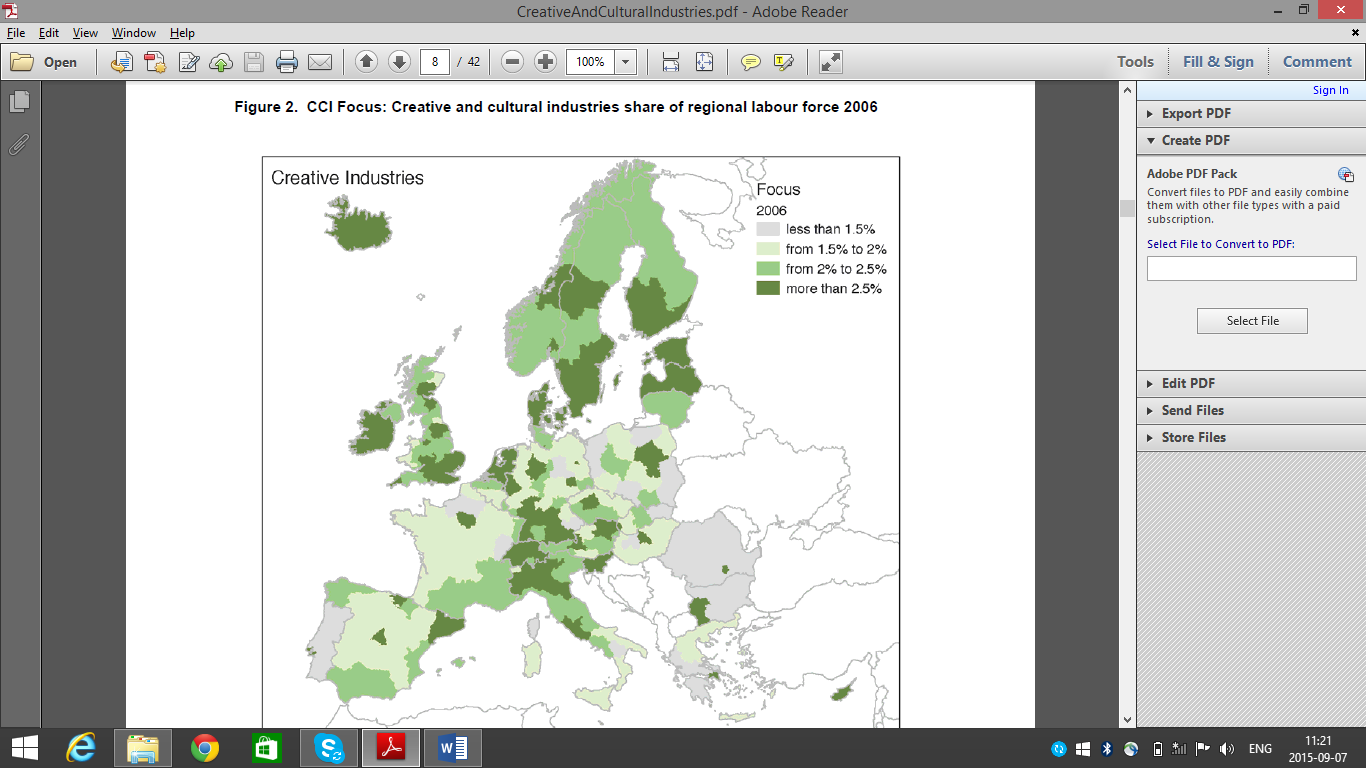 Figura 4. Concentrarea industriilor creative şi culturale: Ponderea industriilor creative şi culturale în forţa de muncă regională 2006Creştere. Industriile creative şi culturale reprezintă un sector al economiei europene cu o creştere puternică. Cu toate acestea, aşa cum indică harta de mai jos, creşterea nu este distribuită uniform în Europa. După cum putem observa, nivelele mai înalte ale creşterii s-au concentrat mai mult în ariile din Europa Centrală, ariile din Franţa, Spania, Marea Britanie şi statele baltice. În Germania şi Scandinavia, există o imagine mixtă, cu anumite regiuni care indică rate de creştere mai mari, în timp ce altele au suferit un declin al angajării în industriile creative şi culturale în această perioadă. Modelele regionalizate ale creşterii şi schimbării par a fi o caracteristică puternică a industriilor creative şi culturale (vezi Figura 5).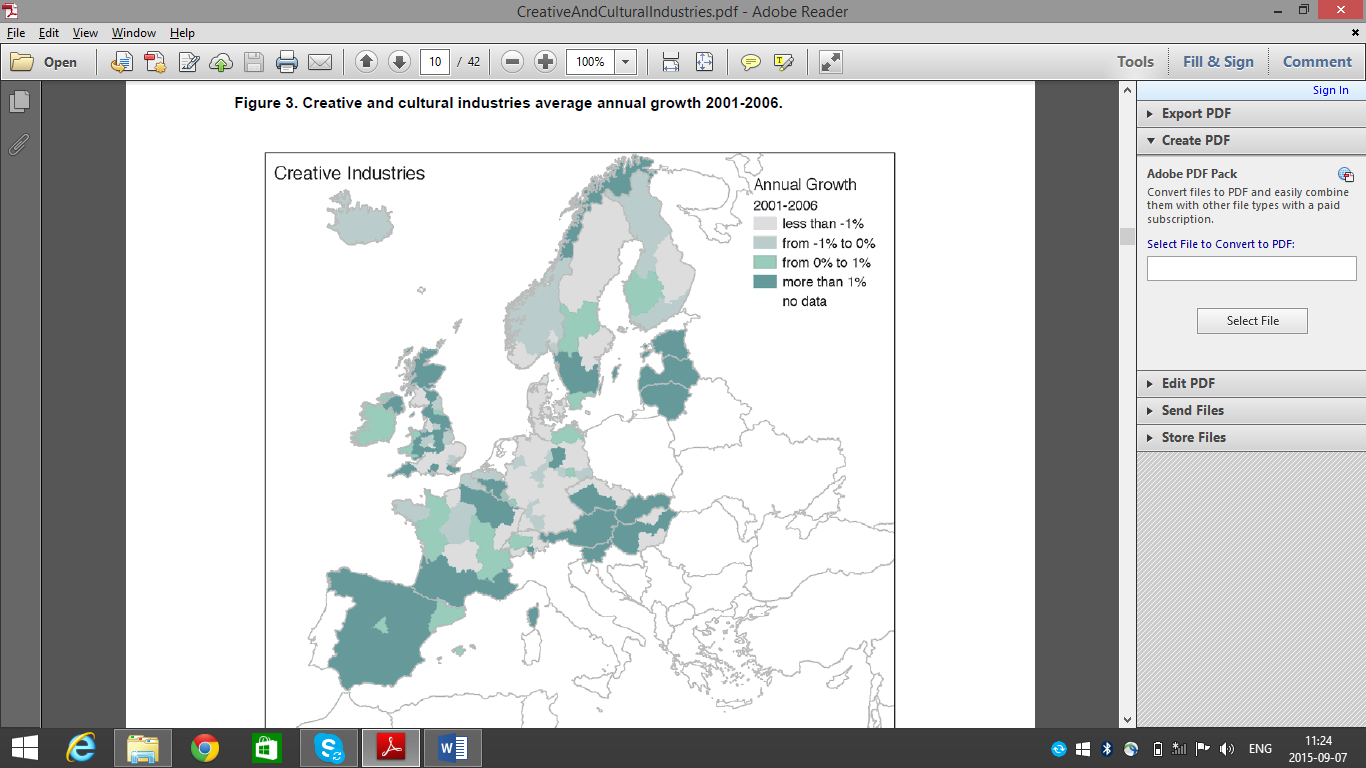 Figura 5. Creşterea anuală medie a industriilor creative şi culturale 2001-2006Perspective naţionale privind creşterea şi mărimea. În majoritatea cazurilor, încadrarea în muncă în industriile creative şi culturale pare a reflecta în sens larg ratele de creştere ale întregii economii. Pentru multe ţări, creşterea încadrării în muncă în cadrul industriilor creative şi culturale a fost o versiune amplificată a creşterii generale: dacă rata de încadrare în muncă creştea, aceasta creştea şi mai rapid în industriile creative şi culturale şi invers. Curriculumul nostru este un pachet sistematic destinat competenţelor în media şi artele digitale (şi anume cunoştinţele, abilităţile şi atitudinile care sunt susţinute de valori) pe care cursanţii trebuie să le obţină prin intermediul experienţelor de învăţare organizate, atât în cadrele oficiale cât şi în cele neoficiale. Curriculumul are un rol important în competenţele de învăţare continuă în domeniul media şi arte digitale, precum şi în dezvoltarea atitudinilor şi aptitudinilor sociale, ca de exemplu toleranţa şi respectul, managementul constructiv al diversităţii, justeţea şi incluziunea etc. În acelaşi timp, curriculumul contribuie la dezvoltarea capacităţilor de gândire şi la dobândirea de cunoştinţe relevante pe care cursanţii trebuie să le aplice în contextul studiilor lor, în viaţa de zi cu zi şi carierele în domeniul media şi arte digitale. În același timp, se face apel din ce în ce mai mult la curriculum pentru a veni în sprijinul dezvoltării personale a cursanţilor, contribuind la sporirea respectului de sine şi a încrederii în sine, a motivării şi aspiraţiilor. De asemenea, există multe cursuri noi şi emergente în cadrul curriculumului media şi arte digitale, precum probleme juridice, reglementare şi drepturi de proprietate intelectuală, competenţe de contabilitate, marketing, competenţe de programare, afaceri, competenţe de management, competenţe în media digitală, fotografie digitală şi grafică animată, clipuri audio şi video şi filme, componente de televiziune şi radio, design grafic web cu animaţii 2D şi 3D, aplicaţii mobile, jocuri pe calculator, managementul timpului şi costurilor, managementul resurselor proiectelor, managementul livrării proiectelor, managementul calităţii şi riscurilor proiectelor, managementul comunicării în cadrul proiectelor, antreprenoriat de afaceri, managementul dezvoltării, antreprenoriat în întreprinderile mici şi mijlocii (IMM-uri), managementul proiectelor în antreprenoriat. Curriculumul este implementat de îndrumători şi depinde, în plus, de calitatea strategiilor de predare şi învăţare, de materialele de învăţare şi de evaluare. Orientările şi îndrumările generale pentru implementarea curriculumului se bazează pe următoarele întrebări: Care sunt dovezile că îndrumătorii şi cursanţii au un rol efectiv în definirea şi implementarea curriculumului (şi anume cât de bine sunt învăţaţi îndrumătorii şi cât de bine înţeleg curriculumul; dacă îndrumătorii pot participa la procesele de dezvoltare a curriculumului; dacă îndrumătorii sunt pregătiţi să preia noi roluri, şi anume îndrumătorii în calitate de îndrumători; consilieri, moderatori; dezvoltatori de curriculum; cursanţii să participe la selectarea şi structurarea activităţilor lor de învăţare)? Care sunt dovezile că implementarea curriculumului este sprijinită prin permiterea mediilor de învăţare? Cât de bine sunt aliniate evaluările cu scopurile curriculumului? Ce elemente care aparţin de evaluare au împiedicat implementarea curriculumului şi astfel calitatea educaţiei? Există dovezi ale existenței unui sistem la nivel de ţară pentru monitorizarea şi evaluarea proceselor legate de curriculum? A fost acesta utilizat pentru dezvoltarea continuă a programelor universitare? Care sunt dovezile că evaluarea programelor universitare şi a materialelor şi instrumentelor asociate au influenţat curriculumul? Ce acţiuni au loc pentru încadrarea viitoarelor dezvoltări pe tărâmul învăţării şi curriculumului? (şi anume curriculumul naţional şi/sau internaţional; Conferinţe despre curriculumul naţional; Forumuri şi grupuri de lucru stabilite pentru definirea politicilor cu gândire constructivă legate de curriculum)? Implementarea Modelului în diferite contexte ale ţărilor partenere a fost realizată pe baza răspunsurilor la întrebările de mai sus.Pe baza celor de mai sus, pot exista diferite formate de cursuri în procesul de învăţare pe baza curriculumului:cursurile tip prelegeri, în care îndrumătorul predă cursurile cu o interacţiune minimală. Prelegerile pot include secţiuni cu discuţii săptămânale, cu grupuri mici de cursanţi, ţinute de îndrumătorul principal, un alt îndrumător, sau asistentul universitar.seminarul, în care cursanţii îşi pregătesc şi îşi prezintă lucrările lor scrise originale, în scopul discutării şi criticii;colocviul sau cursul de lectură, în care îndrumătorul numeşte lecturile pentru fiecare sesiune, care sunt apoi discutate de către membri;cursul de aplicaţii, în care unul sau un număr redus de cursanţi lucrează pe un anumit subiect şi se întâlnesc cu îndrumătorul săptămânal pentru a discuta şi pentru îndrumare;cursul de studiu individual, în care un cursant solicită crearea şi denumirea unei arii de studiu pentru sine, studiu care este mai focalizat şi mai profund decât un curs standard; cursul de laborator, în care majoritatea activităţilor au loc într-un laborator. Cursul de laborator poate combina prelegerile, secţiunile de discuţii şi şedinţele de laborator.3. Implementarea Modelului în diferite contexte ale ţărilor partenere3.1. BULGARIA Proiectul „iProfessional” (iPro) a creat rezultate valoroase pentru Institutul de Studii Postuniversitare (IPS) şi pentru Institutul pentru Formarea Personalului din Organizaţiile Internaţionale (ITPIO), Bulgaria. Aceste rezultate în contextul bulgar sunt legate de conştientizarea ridicată cu privire la golurile din cunoştinţele şi competențele din sectorul Tehnologia informaţiei şi comunicaţiilor/IMM pentru media şi arta digitală din Bulgaria şi la sprijinirea software-ului didactic inovator, receptiv, agil, necesar pentru sectorul industriei creative.IPS are un loc unic în ariile educaţiei continue, formarea profesională şi consultanţă în cazul cetăţenilor bulgari şi străini. IPS este un lider dovedit în formarea postuniversitară în Economie, Management şi Drept, cu o calitate garantată, aşa cum este cerut de standardele europene. Principalele eforturi ale IPS sunt îndreptate spre formarea managerilor în poziţii superioare şi medii din sectorul privat şi public, municipalităţi şi instituţii de stat, oferind oportunităţi pentru obţinerea unei noi calificări, îmbunătăţind cunoştinţele actuale sau actualizându-le. Priorităţile IPS constau în dobândirea cunoştinţelor şi abilităţilor, adaptabile pentru mediul în continuă schimbare, prin crearea unei organizări flexibile şi eficiente a procesului de învăţare. ITPIO este o organizaţie non-profit privată (ONG) cu statut de Asociaţie, cu membri din câteva universităţi şi colegii de top din Bulgaria, 6 asociații ale angajatorilor naţionali, IMM-uri, corporaţii, un spital privat, centre de formare profesională, organizaţii din domeniul învăţământului, inspectorate şcolare regionale, etc. Principalele activităţi ITPIO sunt din domeniile instruirii, consultanţei şi cercetării. Pe baza focalizării noastre specifice şi distinctive, prototipul curriculumului creat şi modulele sale oferă suportul pentru dezvoltarea competenţelor creative, antreprenoriale şi tehnice ale studenţilor şi stagiarilor noştri, care sunt vitale pentru carierele lor viitoare şi pentru activitatea şi dezvoltarea economică din Bulgaria. În cadrul IPS şi ITPIO există un interes esenţial cu privire la implementarea şi exploatarea rezultatelor iPro, atât la nivel naţional, cât şi la nivel internaţional, cu o concentrare puternică pe TIC (Tehnologia informaţiei şi comunicaţiilor) pentru sectorul IMM. Implementând rezultatele proiectului, ne aşteptăm la creşterea cifrei de afaceri TIC în PIB-ul (produsul intern brut) din Bulgaria, precum şi la creşterea exportului TIC din Bulgaria. Metodologia dezvoltată pentru crearea Curriculumului poate fi utilizată nu doar pentru sectorul media şi arte digitale, ci şi pentru orice alt sector, în care atenţia nu este îndreptată prea mult pe dezvoltarea cunoștințelor studenţilor, ci pe stabilirea competențelor corespunzătoare, necesare pentru angajarea imediată în industrie. Abordarea foarte utilă dezvoltată în cadrul proiectului iPro pentru dinamica modulelor în cadrul unui curs din Curriculum poate fi aplicată pentru toate aspectele digitale ale educaţiei şi formării, în care tehnologiile se schimbă atât de rapid şi nu există loc pentru aprobarea oficială a universităţii/instituției pentru schimbarea Curriculumului.  Aprobarea dată pentru Curriculumul şi modulele create pe durata proiectului Pilot a demonstrat că studenţii bulgari au acceptat modul de creare a modulelor, aspectele formării online, structura conţinutului prezentat din cadrul modulului şi aspectul instruirii legat de faptul că, în timpul educaţiei/formării cu ajutorul sistemelor online, prezenţa îndrumătorului este foarte valoroasă, având în vedere natura instrumentelor media digitale, aplicate în Curriculum.Din punctul nostru de vedere (IPS şi ITPIO), acceptăm următoarele valori ca fiind de bază pentru instituţiile noastre:Aplicabilitatea şi caracterul practic ale abordărilor dezvoltate în crearea Curriculumului şi asigurarea cunoștințelor şi competenţelor necesare;Instrumentele de dinamică şi sprijin selectate pentru domeniul media şi arte digitale;Identificarea cunoştinţelor şi abilităţilor care trebuie studiate în părţi mici - module, oferind stagiarilor flexibilitatea de a aplica pentru diferite module în funcţie de auditoriul de stagiari;Posibilitatea studierii asincrone de către cursant, utilizând sistemele de învăţare online;Programele universitare dezvoltate care conţin particularităţile bulgare, constând în Curriculumul de bază şi versiunile naţionale, având în vedere nivelul învăţământului secundar dintr-o ţară şi parcursul educaţional al studenţilor;Gruparea cursurilor în arii, corespunzând la 3 domenii şi subdomeniile lor din cele dezvoltate în Proiectul Cadrului Curriculumului, în care studenţii vor şti clar care este obiectivul fiecărui curs şi cunoştinţele şi abilităţile care vor fi furnizate. Legătura dintre Curriculumul creat şi Cadrul Curriculumului va permite fiecărui student să selecteze cursul corespunzător, având în vedere locurile de muncă posibile viitoare în care sunt necesare cunoștințele şi abilităţile date;Explicarea detaliată a fiecărui modul, în cadrul cărora studenții vor identifica instrumentele utilizate în timpul formării şi cunoştinţele şi abilităţile care vor fi dobândite;Identificarea cursurilor şi modulelor necesare pentru a acoperi golurile specifice dintre necesităţile industriale şi locurile de muncă adecvate pentru studenţi în IMM-ul specific studenţilor respectivi, formând fiecare instruire individuală;IPS poate utiliza Curriculumul dezvoltat pentru viitoarele cursuri organizate de IPS;IPS poate oferi cursuri internaţionale despre Curriculum şi în funcţie de originea cursanţilor, pentru a selecta unul sau mai multe module naţionale şi versiuni de Curriculum;Pe baza concentrării mari asupra caracterului practic în cadrul Curriculumului dezvoltat, în cadrul unui curs pot participa nu doar cursanţi din acelaşi mediu (precum studenţii din cadrul universităţilor), ci şi cu diferite parcursuri educaţionale, inclusiv doar cu diplomă de liceu. Acest lucru este important pentru organizarea cursurilor la IPS;Pe baza Curriculumului dezvoltat, IPS poate mări conţinutul Curriculumului pentru a-l face un curriculum MSc (Masterat în Ştiinţe), atrăgând noi studenţi în UNWE (Universitatea de Economie Națională şi Mondială).Din punctul de vedere al IPS şi ITPIO, considerăm că proiectul iPro poate extinde aplicabilitatea rezultatelor sale prin concentrarea în următoarele direcţii:Gruparea modulelor şi cursurilor legate de similitudinea instrumentelor utilizate (sau lucrul cu instrumente, create de o companie dintr-un grup de companii), pentru organizarea cursurilor de formare pentru diferite domenii din Bulgaria ale media şi artelor digitale;Gruparea modulelor şi cursurilor legate de anumite competenţe profesionale, pentru organizarea cursurilor de formare pentru diferite organizaţii educaţionale şi companii din Bulgaria;Crearea unui set specific de module pentru stagiarii liceeni, luând în considerare capacităţile tinerei generaţii şi orientarea profesională a şcolilor din Bulgaria.Structura Curriculumului dezvoltat pe cursuri şi module este o bază bună pentru pregătirea prelegerilor conform cu instrumentele utilizate şi oferind competenţele profesionale necesare, care vor fi oferite pieţii bulgare pe viitor sub formă de cursuri online.3.2. BELGIAPrincipalul rezultat al proiectului, aşa cum este considerat de comunităţile de învăţământ superior şi profesionale de Arte şi Media din Belgia (şi în special din Flandra) este reprezentat de rezultatele studiului (pentru părţile care sunt relevante pentru Flandra cu privire la rezultatele concrete şi pentru cea mai mare parte din rezultatele internaţionale privind tendinţele existente). Aceste rezultate sunt în prezent utilizate pentru documentarea, justificarea şi motivarea în anumite cazuri a designului noilor programe universitare, cursuri sau programe de studiu sau de formare şi metodologii. Studiul a permis părţilor interesate să facă o analiză cantitativă şi calitativ limitată a profilurilor lucrătorilor din domeniul media cu privire la competenţele, abilităţile şi atitudinile pe care le deţin legat de afacerile media, precum abilităţile artistice, abilităţile tehnice, cunoştinţele despre procesele de afaceri, comunicare, managementul proiectelor, structurarea conţinutului, lucrul în echipă, rezolvarea problemelor, managementul timpului, etc. Lista comprehensivă obţinută a abilităţilor şi competenţelor transversale necesare lucrătorului profesionist din domeniul media şi artelor digitale compensate de cele dobândite în educaţia formală, precum şi la locul de muncă, este utilizată ca introducere în discuţia despre un nivel (inter)naţional, regional sau instituţional în momentul conceperii de noi programe de studiu sau formare sau actualizarea celor existente. Cele mai importante constatări ale studiului de faţă sunt necesitatea competenţelor cu privire la problemele juridice, reglementarea şi drepturile de proprietate intelectuală; contabilitate; competenţe de afaceri (scris pentru afaceri, marketing, înţelegerea proceselor de afaceri, etc.); programare; competenţe manageriale (managementul schimbărilor şi al persoanelor, HRM (managementul resurselor umane), colaborarea internaţională şi managementul proiectelor, etc.)Cadrul de competenţe şi Modelul de Curriculum contribuie de asemenea (chiar dacă într-o măsură mai mică) la discuţia în curs despre schimbarea peisajului educaţiei în domeniile media şi arte. Aceasta este limitată în special din cauza schimbării continue a acestui mediu educaţional şi în al doilea rând din cauza naturii extrem de dinamice a instituţiilor de învăţământ şi a iniţiativelor care sunt adesea generate de tendinţele în rapidă schimbare ale pieţei sau de cererile ad-hoc din partea industriei şi a comunităţilor de cursanţi (de exemplu apariţia rapidă a cursurilor despre drone, realitate virtuală şi marile volume de date) din această parte a lumii. Cursurile pilot sunt de asemenea utile, însă în mod limitativ, întrucât nu este clar pe deplin cum pot fi făcute să se potrivească cu programele de studii şi formare specializate existente, deşi acestea pot fi considerate utile în mod individual atunci când sunt contextualizate în mod corespunzător şi adecvat pentru aplicarea sau integrarea lor programatică. Pentru a garanta o asimilare mai mare, trebuie luate măsuri de protecție precum managementul, evaluarea şi certificarea cursanţilor. Este prevăzut că acest lucru va fi realizat la un nivel regional cu unele dintre materialele de curs obţinute. Studiul a permis ATiT să prezinte aceste rezultate şi propria sa expertiză în acest domeniu într-un număr relevant de ocazii. Observaţii şi recomandăriÎn ceea ce priveşte implementarea programelor universitare model în Belgia, noi luăm în considerare partea flamandă (comunitate vorbitoare de limba olandeză) a Belgiei (luând în considerare opiniile unor organizaţii profesionale naţionale, în special din sectorul formării). Consideraţiile făcute cu privire la programele universitare model sunt legate de ambele cazuri de utilizare din învăţământul superior şi din VET (educația și pregătirea vocațională). În scopul clarităţii, vom face distincţia între concluziile descrise mai jos. Învăţământul din Belgia este în mare parte finanţat şi integral reglementat de una dintre cele trei comunităţi: comunitatea vorbitoare de limba flamandă, franceză şi germană, cu unele mici diferenţe de la o comunitate la alta. Guvernul federal (belgian) are un rol foarte mic: acesta decide în mod direct vârsta pentru şcolarizarea obligatorie şi în mod indirect (şi din ce în ce mai puţin) finanţarea comunităţilor. Instituţiile de învăţământ pot fi împărţite în trei grupuri (numite „Netten” în limba olandeză, sau „Networks” (reţele - în limba engleză): şcolile deţinute de comunitatea regională, şcolile publice subvenţionate, organizate pe provincii şi municipalităţi, şi şcolile libere subvenţionate, dintre care cea mai mare parte este organizată de o organizaţie afiliată a bisericii catolice. Cel din urmă este cel mai mare grup, atât ca număr de şcoli, cât şi ca număr de elevi. Din momentul adoptării procesului Bologna, sistemul învăţământului superior din Belgia urmează sistemul de licenţă/masterat cu o diplomă de licenţă de 3 ani şi o diplomă de master de 1 sau 2 ani. Se face distincţia între licenţa profesională, care înlocuieşte fosta diplomă de absolvire şi care are o finalitate, şi licenţa universitară care înlocuieşte diploma candidatului şi care oferă acces la studiile de masterat. În Belgia, atât universităţilor cât şi colegiilor le este permis să predea cursuri de licenţă şi masterat, fie profesionale sau universitare.Situaţia cu privire la sistemul VET reglementat de guvernul belgian este mai complicată întrucât include atât educaţia formală (chiar şi învăţământul obligatoriu până la vârsta de 18 ani) cât şi educaţia informală: învăţământul secundar obligatoriu cu programele tehnice şi vocaţionale (cursuri de zi şi frecvenţă redusă); educaţia pentru adulţi; învăţământul superior cu programele vocaţionale de licenţă; ucenicie şi formare antreprenorială; şi pregătire vocaţională pentru adulţi, persoanele care caută un loc de muncă, lucrători şi studenţi, organizaţi pe oficii publice de încadrare în muncă.Concluziile şi recomandările de mai jos au fost colectate prin interviuri individuale şi de grup, două şedinţe cu grupuri ţintă (formale şi informale), două prezentări cu ședințe de feedback, şi un formular de sondaj. Putem distinge mai jos între feedback-ul şi recomandările din partea comunităţii de învăţământ superior şi din partea comunităţii profesionale şi VET. În total au fost implicate peste 20 de instituţii şi organizaţii în procesul de consultare, instituţii academice şi de învăţământ superior, precum şi organizaţii profesionale pentru formare şi încadrare în muncă şi reprezentanţi din domeniul afacerilor. Învăţământul superior (formal)Procesul de construire a unui curriculum (model) pe baza unui studiu pe scară largă precum iPro a fost apreciat ca fiind o procedură recomandată care ar putea fi aplicată în sector sau în instituţii individuale, însă cu câteva recomandări. Un astfel de studiu trebuie personalizat (prezentul studiu iPro are anumite limitări şi îi lipsesc anumite caracteristici specifice). Studiul trebuie de asemenea să fie validat şi evaluat pentru relevanţa sa la nivel naţional şi international. Studiul trebuie realizat într-un mod care este sustenabil, şi care nu necesită prea mult efort. Studiul a fost considerat util însă nu ca singura referinţă pentru reconceperea programelor educaţionale în domeniul media şi al artelor. Studiul nu pare a avea capacitatea de a produce cadre suficient de complete, utile şi constante pentru abilităţi, competenţe şi cunoştinţe. Este clar faptul că unele elemente sunt utile, însă, pentru a crea programe universitare corespunzătoare, actualizate şi comprehensive, sunt necesare mult mai multe materiale. Angajatorul (piaţa) care este consultată în studiul iPro nu este considerat a fi suficient de conştient de tendinţele şi perspectivele din educaţie, societate şi industrie şi astfel discuţia despre curriculum ar trebui să fie mai amplă, nu doar bazată pe studiu. Studiul poate fi utilizat ca un dispozitiv de referinţă şi un instrument de testare pentru a păstra concentrarea pe industrie, însă nu trebuie să excludă inovaţia, creativitatea şi schimbările rapide care sunt caracteristice industriei media şi a artelor. Rolul gândirii strategice şi constructive în designul curriculumului, care este responsabilitatea sectorului învăţământului superior şi un rezultat al cercetării sale continue bazate pe analiza societăţii şi a cerințelor acesteia, par cumva neglijat în cadrul prezent. De asemenea, a fost evident că deşi aceste două comunităţi (artele digitale şi media digitală) sunt adesea denumite în aceeaşi frază, există diferenţe culturale mari între ele, de exemplu cu privire la rolul, importanţa şi influenţa TIC şi tehnologie. Din acelaşi motiv, comunitatea educaţională a recomandat ca, pentru a fi utile, studiul şi procesul ulterior de analiză şi redefinire a cadrului competenţelor şi a curriculumului trebuie să fie adaptate cu atenţie la sub-sectoarele profesionale mai specifice, chiar în cadrul unei instituţii individuale, întrucât acest lucru va lua în considerare natura lor specifică, nivelul, audienţa şi comunitatea profesională ţintă. Comunitatea de cercetare din ariile profesionale şi societale trebuie de asemenea să fie mai implicate în analiza competenţelor cadru şi a modului în care educaţia ar trebui să funcţioneze în spaţiul creat de societate. Din aceleaşi considerente, s-a simţit de către majoritatea participanţilor că o abordare structurată ca cea prezentată în Curriculumul Model nu ar satisface cerinţele extrem de specifice ale peisajului învăţământului superior flamand care este extrem de dinamic. „Construirea curriculumului este un aspect extrem de dinamic, şi este greu de prescris un format comun (sau chiar un model comun) care să fie sustenabil”. Una dintre participante a demonstrat cum curriculumul din programa sa de studii s-a schimbat în ultimii 10 ani. Instituţiile consultate au menţionat de asemenea atingerea („cucerirea”) unui nivel foarte înalt de independenţă şi libertate de către comunitatea învăţământului superior în designul programei lor şi că revenirea la modele s-a simţit ca un pas înapoi. (Este interesant de menţionat că începând de anul acesta instituţiile de învăţământ superior din Flandra nu mai sunt supuse procesului tradiţional extern dificil, de asigurare a calităţii resurselor: aceste instituţii sunt responsabilizate pe plan intern, întrucât acestea sunt considerate ca fiind bine echipate să facă acest lucru prin intermediul propriilor procese interne de asigurare a calităţii.) S-a acceptat că modelul ar putea fi util pentru noile instituţii care ar apărea în peisajul învăţământului superior, însă chiar şi atunci, mai mult ca orientări decât ca o directivă. Avantajul principal ar fi că acestea pot servi ca o listă de verificare (un „meniu”) care poate fi utilizat pentru a bifa programele educaţionale pentru relevanţa şi exhaustivitatea lor, însă chiar şi în acest caz, acestea trebuie să fie utilizate cu multă precauţie. Reprezentanţii comunităţii au susținut că foarte marea diversificare a cursurilor necesită soluţii mai modulare şi mai flexibile (chiar aproape ad-hoc) care sunt mai puţin centrate pe curriculum şi mai bazate pe competenţe (şi îndreptându-se într-un anumit mod spre ceea ce se întâmplă în sectorul formării profesionale, cu excepţia competenţelor şi abilităţilor bazate pe cercetare, care sunt încă unice pentru instituţiile de învăţământ superior). A fost subliniată aparenta necesitate de elemente mai practice şi la îndemână în educaţie. Aceasta a părut a fi cea mai mare provocare în model aşa cum este în prezent. Acest lucru ar putea fi rezolvat printr-o refocalizare asupra cadrului de competenţe, față de focalizarea pe modelul de curriculum ca bază pentru designul programei. În afară de aceste observaţii generale, comunitatea învăţământului superior flamand a furnizat şi alte câteva feedback-uri detaliate cu privire la programele universitare model în cazul în care acestea ar fi dezvoltate şi aplicate în continuare. Au fost sugerate unele adăugiri în curriculum, precum fundaţiile de cercetare în domeniile artelor şi designului, creativitatea, ecologia, robotica, designul 3D şi artele creative şi problemele de dezvoltare sustenabilă. A existat o discuţie cu privire la diversele elemente ale cunoștințelor media şi cum se integrează acestea în curriculumul de bază. Există , de asemenea, un anumit interes în modulele transversale, întrucât se simte că acestea pot fi mai uşor conectate la cursurile existente sau cele noi. Realitatea noilor cursuri este că acestea sunt foarte mult legate de situaţia locală, mediul de afaceri şi competitiv, cerinţele şi oportunităţile momentului şi existența capacităţii de predare şi formare în fiecare domeniu în parte. Un exemplu pentru această situaţie este noul curs despre drone predat în două instituţii din Flandra începând cu acest an. Unele elemente de curs (cursuri şi module tehnice) din curriculumul de bază par a fi prea personalizate pentru cererea locală sau regională, şi nu fac apel la modelul specific belgian/flamand aşa cum este în prezent. Există necesitatea de mai multă flexibilitate. Participanţii la discuţie au vorbit, de asemenea, despre terminologia profesională standardizată a disciplinelor de studiu, şi s-a constatat că există inconsecvenţe şi că este foarte dificil să se impună asemenea terminologie în comunitatea învăţământului superior întrucât aceşti termeni sunt adesea utilizaţi pentru a diversifica sau pentru a crea o imagine şi o percepţie unică a cursului, a programei sau chiar a unei instituţii. Este recomandată furnizarea de orientări pentru a se ajunge la o înţelegere comună a terminologiei, atât pentru metodă, structură, cât şi pentru conţinut. Analiza curriculumului model şi a cursurilor pilot a scos de asemenea în evidenţă că dacă programele universitare model şi cursurile pilot sunt pregătite cu succes pentru schimbul între instituţii, regiuni, ţări, atunci există necesitatea unei strategii de management şi evaluare comună. Problemele de confidenţialitate (schimbul de date personale, managementul cursanţilor şi a profesorilor pe platformele de la distanţă trebuie să fie bine concepute şi documentate dacă vor fi preluate la nivel operaţional). Evaluarea are de asemenea nevoie de analiza atentă şi profundă, întrucât metodele şi criteriile de evaluare pot diferi mult între instituții şi ţări. De asemenea, trebuie instalat un mecanism acceptat în comun de asigurare a calităţii. Acestea reprezintă mari provocări, însă aceste probleme este esenţial să fie depăşite înainte ca o asimilare mare să poată fi aşteptată. Organizaţiile profesionale şi educaţia şi pregătirea vocaţională (informale)Principala concluzie care a reieşit din discuţiile cu sectorul profesional (de formare) în domeniul media şi arte digitale a fost că studiul poate fi transformat într-un instrument util pentru sector în momentul în care va fi modificat şi realizat periodic (cel puţin o dată pe an, de preferat o dată la 6 luni) şi dacă sunt validate toate rezultatele. Cu toate acestea, nu a fost clar cine ar putea fi organizatorul şi deţinătorul studiului (şi astfel să suporte costurile pentru susţinerea acestuia - un rol pentru sector ar putea fi avut în vedere, însă acest lucru nu a fost elaborat mai departe în planuri concrete sau propuneri). Rezultatele studiului pot astfel forma baza designului programelor de formare pe care organizaţiile din sector le-ar putea organiza. Întrucât acestea sunt extrem de ţintite şi scurte, cererea unui curriculum de bază este mai puţin tentantă în acest caz: programele de formare sunt aproape întotdeauna create pe termen scurt şi îndeplinesc cererea concretă şi ad-hoc din partea comunităţii profesionale, acest lucru garantând în mare parte relevanţa programelor. Utilizarea unui cadru de competenţe ca orientare (referinţă) este considerată utilă din motive strategice. Comunitatea se îndoia în această privinţă dacă aceste cadre de competenţe, ca rezultat dintr-un studiu limitat precum iPro (sau chiar și unul care este adaptat) ar fi suficient de reprezentative pentru a fi o alternativă competitivă şi utilă pentru cadrele de competenţe europene şi globale, care există, sau care apar și care obţin din ce în ce mai multă influenţă în comunitatea de formare profesională. Această comunitate este mai puţin acţionată de curriculum şi mai centrată pe competenţe şi crearea portofoliului. Comunitatea profesională a recomandat în general, pentru grup, redactarea unei propuneri pentru unul sau mai multe studii specifice sectorului în vederea explorării posibilităților de a susţine studii regulate. Propunerea ar trebui să ia în considerare conformitatea studiului cu studiile existente similare şi ar trebui să producă rezultate care sunt conforme cu cadrele de competenţe şi calificări europene existente. Cadrul iPro al competenţelor trebuie să fie revizuit pentru a se potrivi cu aceste cadre ale standardelor cel puţin în ceea ce priveşte structura şi terminologia. Comunitatea profesională a recomandat de asemenea explorarea colaborării strânse cu instituţiile de învăţământ superior pentru a se ajunge la o divizare funcţională a cadrului competenţelor între ambele comunităţi şi la un impact mai mare al rezultatelor cercetării asupra formulării studiului, cadrului, programelor universitare şi conţinutului de învăţare. 3.3. CROAŢIAAcest document încearcă să se îndrepte spre posibilităţile de exploatare ale rezultatelor proiectului iProfessional, şi anume Studiul, Cadrul de competenţe şi Curriculumul Model, în Croaţia.Telecentar este o asociaţie non-profit, neguvernamentală centrată pe învăţarea continuă în domeniile digitale şi media. Astfel, aceasta lucrează îndeaproape cu sectorul public, privat şi civil, acoperind sectoarele de educaţie formală şi informală, inclusiv furnizorii de învăţământ superior şi de educație și pregătire vocațională. Pe parcursul implementării proiectului iProfessional, Telecentar a adunat un feedback substanţial privind posibilităţile de implementare ale rezultatelor proiectului, prezentat în acest document.Rezultate Studiul: Mare parte din feedback-ul privind studiul convine că acesta este un instrument util care a furnizat o vedere de ansamblu a lipsei de competenţe care a fost mult discutată în Croaţia, însă care nu a fost niciodată documentată oficial. Există un acord general cu privire la studiu cu referire la două aspecte: 1) că acesta ar trebui adaptat, şi 2) şi că acesta ar trebui realizat periodic. Feedback-urile privind adaptările studiului se referă în mare parte la lungimea studiului şi efortul necesar pentru a-l finaliza, şi la necesitatea de a-l adapta la mediul naţional. Feedback-urile privind derularea continuă a studiului contribuie la opinia că studiul este un instrument foarte util care, prin utilizare regulată, ar putea reflecta golul de competenţe în domeniile artelor digitale şi media din Croaţia.Cadrul de competenţe: Cadrul de competenţee este perceput ca un pas iniţial bun în ordonarea din sectorul artelor digitale şi media din Croaţia. Angajatorii, pedagogii şi profesioniştii din domeniul media, de asemenea, îl privesc ca pe un punct comun de referinţă care are potenţialul de a contribui la reglarea cererii şi ofertei pe piaţa muncii. Angajatorii scot în evidenţă utilizarea sa pentru populaţia forţei de muncă şi managementul resurselor umane; pedagogii se concentrează asupra cadrului ca o bază de dezvoltare de noi programe şi programe universitare; în timp ce profesioniştii din domeniul media apreciază definirea clară a cunoştinţelor şi abilităţilor necesare în profesia lor. Însă cu toţii sunt de acord că acest cadru este un instrument flexibil care poate fi utilizat în multe medii  şi contexte instituţionale diferite.În același timp, ca în cazul Studiului, mare parte din feedback semnalează, de asemenea, necesitatea actualizării continue a cadrului, lucru care este perceput ca obligatoriu dacă acest cadru trebuie să abordeze schimbările tehnologice rapide şi să îndeplinească noile cerințe din industria media.Curriculumul Model: Feedback-ul primit cu privire la Curriculumul Model a venit din partea furnizorilor de educaţie formală şi informală. Furnizorii de educație formală percep Curriculumul Model ca un bun punct de plecare pentru noile studii din domeniile media şi arte digitale, care, datorită designului modular, poate fi uşor adaptat la necesităţile lor specifice. Furnizorii de educaţie informală consideră Curriculumul Model ca fiind aplicabil în diferite medii instituţionale şi cu diferite grupuri de utilizatori, designul modular şi posibilităţile de adaptare fiind din nou subliniate ca puncte forte.Toate cele trei rezultate ale proiectului au fost considerate ca instrumente de sine-stătătoare, însă majoritatea părţilor interesate consideră utilizarea lor combinată într-un set de instrumente. În acelaşi timp, reţinând ritmul rapid al schimbării tehnologice şi modificările care rezultă în cunoştinţele şi abilităţile cerute de piaţa muncii, a fost subliniată necesitatea actualizării periodice atât a cadrului cât şi a curriculumului, împreună cu aplicarea continuă a studiului la nivel naţional, pe care trebuie să se bazeze actualizările cadrului şi curriculumului.SectoareRezultatele proiectului iProfessional sunt relevante în toate sectoarele: public, privat şi civic. În sectorul public, acestea găsesc deja oportunităţile de implementare cu universităţile care derulează programe în domeniile media şi arte digitale. Pe lângă utilizarea sa pentru monitorizarea cererii de pe piaţa muncii, universităţile publice pot adapta studiul pentru a evalua nivelul competenţelor studenţilor lor; şi, apoi, pot aplica cadrul de competenţe pentru a analiza şi a-şi actualiza programele; şi, în sfârşit, pot utiliza Curriculumul Model pentru a dezvolta noi programe universitare potrivite cerinţelor de pe piaţă şi pentru studenţii lor. Mijloacele publice de informare în masă pot de asemenea să utilizeze rezultatele iPro în scopul actualizării şi îmbunătăţirii programului lor intern de formare. Rezultatele sunt de asemenea aplicabile în cadrele sectorului privat, inclusiv noile companii de producţie media, în scopurile formării interne şi managementului resurselor umane. Profesioniştii din domeniul media, în special liber profesioniştii (al căror număr este în continuă creştere în Croaţia) vor beneficia de un set clar de cunoştinţe şi abilităţi, aşa cum sunt definite de cadrul de competenţe iProfessional, lucru care le va permite poziţionarea mai clară pe piaţa muncii. Primul pas în această evaluare va trebui să fie neapărat crearea standardelor vocaţionale şi ocupaţionale. În momentul de faţă, cadrul de calificare din Croaţia este aplicat domeniului multimedia, iar cadrul de competenţe iProfessional va fi implementat pe parcursul acestui proces. În prezent există două universităţi care oferă educaţie în domeniul multimedia, cu aplicarea cadrului de calificări din domeniu, iar acestea vor putea asigura şi certificarea. Ne aşteptăm la o creştere a numărului de instituţii de învăţământ superior care vor oferi diplome în noile media şi arte digitale, întrucât există o cerere care creşte rapid pentru noile cunoştinţe şi abilităţi în domeniile media şi arte digitale de pe piaţa muncii.Furnizorii de educaţie informală din Croaţia sunt în multe cazuri instituţii din sectorul civic. Acestea vizează toate grupurile de vârste şi acoperă un domeniu vast din educaţie şi formare. Acestea pot implementa toate rezultatele proiectului iProfessional, cu adaptări, dacă este cazul, pentru a se potrivi nevoilor specifice. Din acest sector ne aşteptăm la cele mai imediate beneficii din implementarea rezultatelor iProfessional întrucât nu există bariere procedurale pentru exploatarea acestora. Îmbunătăţirile modelului de formare sugerate pe baza proiectelor pilotPe baza pilotării realizate în cadrul implementării proiectului iProfessional în Croaţia şi luând în considerare feedback-ul primit din partea participanţilor pilot şi a grupurilor de stakeholder-i asociaţi, avem câteva recomandări care considerăm că vor îmbunătăţi modelul de formare.În primul rând, trebuie luată în considerare adaptarea studiului pentru a îl face mai relevant pentru piaţa muncii din Croaţia. În acel scop, studiul ar putea adera la standardele vocaţionale şi ocupaţionale existente din Croaţia, şi ar putea fi redus ca mărime pentru a îmbunătăţi experienţa utilizatorului. Studiul este un instrument foarte util, însă noi credem că este adevărat că meritul său real poate fi privit doar prin utilizarea sa continuă, pe bază anuală. În ce mod ar putea studiul deveni o altă piaţă utilă pentru monitorizarea dezvoltării noilor profesii din domeniile media şi artă digitală, contribuind la potrivirea cererii şi ofertei de pe piaţa muncii şi reducerea golului competenţelor.Cadrul de competenţe iProfessional a fost pilotat prin dezvoltarea a 5 module, concentrându-se asupra producţiei multimedia mobilă, acoperind toate cele trei domenii de competenţe. Feedback-ul primit din partea stagiarilor, precum şi prin workshop-urile de validare, a subliniat posibilitatea simplificării cadrului de competenţe contopind competenţele de management al proiectelor şi antreprenoriat. Domeniul competenţelor multimedia digitale stă în centrul cadrului de competențe, în timp ce domeniile managementului proiectelor şi antreprenoriatului îl completează prin furnizarea cunoştinţelor şi abilităţilor necesare profesioniştilor din domeniile media şi arte digitale. În acelaşi timp, aceste două domenii se suprapun într-un anumit grad, întrucât baza managementului proiectelor este, din necesitate, prezentă în cadrul formării antreprenoriale. Astfel, sugestia este de a uni subdomeniile managementului proiectelor în domeniul antreprenoriatului. Curriculumul Model care a fost utilizat pentru dezvoltarea curriculumului pentru producţia multimedia mobilă ar putea fi de asemenea adaptat pentru a reflecta schimbările sugerate pentru  cadrul de competenţe, şi anume integrarea domeniilor de competenţă în managementul proiectelor şi antreprenoriat. Curriculumul creat pentru producţia multimedia mobilă a fost pilotat în trei medii diferite: faţă în faţă, online şi amestecate. Pilotarea a indicat că studenţii preferă abordarea combinată, întrucât aceasta le permite să aibă o experienţă de învăţare cu un ritm propriu. Feedback-ul primit indică o revizuire inter pares ca unul dintre punctele forte ale modelului de formare, şi aceasta este o abordare pe baza căreia s-ar putea extinde. Cu toate acestea, participanţii au declarat de asemenea că ar prefera  să interacţioneze mai mult cu îndrumătorii, nu neapărat în cadrul ședințelor faţă în faţă. Astfel, abordarea învăţării combinate ar putea fi dezvoltată prin introducerea seminariilor difuzate prin web şi/sau a MOOC (cursuri online deschise maselor) în modulele curriculumului. În cele din urmă, majoritatea participanţilor la pilot şi-au exprimat satisfacţia parţială cu privire la platforma online Moodle şi au enumerat câteva arii de posibilă îmbunătăţire legate de designul şi utilizabilitatea platformei, astfel că aceasta este ceva ce necesită fără îndoială un efort suplimentar.3.4. IRLANDAScopul acestui document este de a sublinia 1) modul în care IADT poate exploata şi adapta rezultatele/produsele cheie iPro într-un context irlandez pentru a mări conștientizarea unui gol în cunoștințele despre utilizarea limbilor străine în sectorul TIC/IMM din Irlanda; 2) ideile care au apărut din rezultatele studiului iPro, grupurile-ţintă din Irlanda, discuţiile parteneriatelor şi întâlnirilor din ultimele 22 de luni care pot ajuta la dezvoltarea unui software didactic inovator, receptiv şi agil necesar sectorului industriei creative. Aceste concepte scoase în evidenţă în cadrul acestui rezumat, pot, într-un mod interactiv, să fie în continuare exploatate de grupul nostru ţintă în orice ţară din afara parteneriatului iPro.Din perspectiva programelor și a cercetării dezvoltate, IADT are o poziţie unică pentru exploatarea rezultatelor şi producţiilor cheie iPro. Ne concentrăm pe misiune şi deţinem o poziţie distinctă în cadrul sectorului învăţământului superior din Irlanda ca Institut de Artă, Design şi Tehnologie, fiind lideri în ceea ce priveşte programele pentru sectorul industriilor tehnologice, creative şi culturale. IADT găzduieşte Școala Naţională de Film din Irlanda, o investiţie de ultimă generaţie de 7,3 milioane de euro, deschisă în 2013. Majoritatea programelor derulate în IADT sunt legate de Școala Naţională de Film.Dată fiind concentrarea noastră unică şi distinctivă, programul nostru oferă sprijin pentru dezvoltarea creativă, abilităţile antreprenoriale şi tehnice ale studenţilor noştri, vitale pentru carierele viitoare şi regenerarea şi dezvoltarea economică a Irlandei. Există un interes mare în cadrul IADT cu privire la modul de exploatare a rezultatelor iPro, atât la nivel naţional, cât şi la nivel internaţional, cu o concentrare puternică pe achiziţia de limbi străine în TIC pentru sectorul IMM-urilor. Necesitatea competenţelor de limbă în sectorul irlandez al tehnologiilor înalte a fost o descoperire cheie a studiului iPro. Industria tehnologică din Irlanda angajează peste 74.000 de persoane dintr-o arie de industrii diverse, inclusiv multinaţionalele tehnologice lideri de piață, întreprinderile nou create indigene, companiile de telecomunicaţii şi inovatorii din domeniul digital. Sectorul tehnologic este responsabil de aproximativ 25% din cifra de afaceri totală a Irlandei, reprezentând o treime din exporturile Irlandei. În termeni de încadrare în muncă şi oportunităţile viitoare de obţinere de venituri, disponibilitatea sau asigurarea de personal care deţine competenţe de limbi străine are o importanţă foarte mare. Utilizând rezultatele şi metodologiile cheie iPro, IADT explorează posibilitatea stabilirii unui 'Premiu cu scop special' pentru a ajuta abordarea lipsei de vorbitori de limbi străine care să lucreze în industria software TIC irlandeză. O altă posibilitate pe care o explorează IADT este adăugarea unui modul la un Premiu cu scop special existent 'Dezvoltarea întreprinderilor'. Urmărim în special următoarele:Dezvoltarea de noi module pentru un 'Premiu cu scop special - Iniţiativa utilizării limbilor străine din sectorul TIC/IMM din Curriculumul din Irlanda';Adaptarea metodologiei studiului iPro la studiul sectorului TIC în IMM-urile din Irlanda cu privire la problema limbilor străine;Actualizarea cadrului competenţelor conform constatărilor studiului cu privire la limbi din Irlanda;Adaptarea curriculumului model iPro conform constatărilor studiului privind limbajul tehnologiilor înalte;Idei generice (iPro) pe care IADT le explorează, care pot fi implementate în orice ţară:Educaţia online dinamică (ORE) – un model de învăţare accesibil, flexibil, combinat - conceput de profesorii din  învăţământul superior şi Angajatori Educaţia online dinamică: Este necesară o nouă abordare hibridă dinamică în educaţie, având scopul de a crea o învăţare bazată mai mult pe pasiune pentru student, în scopul unei experienţe de învăţare îmbunătăţite. Inerent în acest sistem este capacitatea tuturor stakeholder-ilor de a răspunde la schimbările rapide din societate, care apare în jurul ‘internetului obiectelor’. Modelul ORE ajută de asemenea la asigurarea calităţii, protejând timpul şi banii investiţi de studenţi… prin acest lucru înţelegându-se că certificarea sau calificările acestora sunt actuale, valide şi fiabile, sporind şi optimizând şansele de angajare ale studenţilor. Profesorii, angajatorii şi studenţii colaborează la conceperea modelului ORE. Acesta reprezintă o abordare combinată cu mare parte din software-ul didactic disponibil online, cu prezenţă periodică la cursuri. Studenţii trebuie să găsească angajatori care vor acţiona ca sponsori în cariera aleasă de ei. Cursurile nu vor dura mai mult de doi ani cu al doilea an petrecut dezvoltând concepte şi prototipuri în cadrul companiei. Scopul final este de a crea locuri de muncă semnificative pentru tineri şi a le oferi angajatorilor angajaţi calificaţi care îi pot ajuta să comercializeze noi servicii, produse şi aplicaţii într-o varietate largă de cadre. Inerentă în acest nou model hibrid este flexibilitatea de a alege şi opta dintr-o varietate largă de module (programe universitare) care să se potrivească pasiunii studenţilor şi carierei dorite. De exemplu, studenţii interesaţi într-o carieră în dezvoltarea jocurilor online trebuie să înţeleagă modul în care oamenii interacționează cu tehnologia, atât online cât şi offline… astfel, modulele de Psihologie cognitivă, Psihologia cibernetică, Interacțiunea om-calculator (HCI) şi utilizabilitatea trebuie să facă parte din programul Multimedia. În plus, trebuie să existe module despre Antreprenoriat şi Marketing pentru a finaliza cursul. Această abordare multidisciplinară permite, de asemenea, studenţilor să aleagă module sau cursuri dintr-o gamă de instituţii diferite care utilizează modelul ORE. La finalizarea cu succes a fiecărui modul, creditele sunt însumate… Antreprenoriat: studenţii caută finanţare iniţială de la firme, familie sau prieteni pentru a-şi deschide propriile afaceri şi proiecte cât mai aplicate posibil. Toate cele de mai sus ar trebui să crească motivarea, care va crește rata de menținere şi care va ajuta de asemenea şi la asigurarea finalizării cursului. Software-ul didactic al modelului ORE implică stagii cu angajatorii la care lucrul pe bază de proiecte are produse şi rezultate care pot fi aduse pe piaţă. Datorită utilizării dominante a internetului, inerent în modelul ORE al Învăţării Fericite (Serendipic Learning) va avea loc în mod natural întrucât studenţii găsesc modalităţi neaşteptate de rezolvare a problemelor.Economie: Cursurile pentru diploma tradiţională de 4 ani durează prea mult şi sunt prea scumpe. Modelul ORE este convenabil şi accesibil şi va dicta şi acționa acest model hibrid convenabil de educaţie online, care va fi atât sincronă cât şi asincronă, intersectând învăţământul superior şi afacerile. Facilităţile învăţământului superior vor trebui să îşi schimbe structurile de finanţare pentru a se asigura că educaţia este accesibilă pentru toţi.O abordare a învăţării mixte (online şi offline) în care formarea poate fi accesată de la distanţă utilizând învăţarea bazată pe probleme (PBL) centrată pe cursant, care poate fi continuată în clasă cu ghidarea formatorului, este în centrul modelului ORE.Modelul hibrid este conceput împreună de către angajatori şi profesori, care construiesc şi introduc informaţii pe un portal online într-un mod reactiv şi dinamic. Prin aceasta înţelegem că pe măsură ce cerințele din industrie se schimbă, profesorii pot vedea modul în care au nevoie de a-şi modifica software-ul didactic pentru a răspunde tendinţelor şi nevoilor care apar… Dezvoltarea aplicaţiilor este un astfel de exemplu. Studiul Pilot:Exerciţiul colectării cerinţelor: Intervievarea utilizatorilor finali, a profesorilor, studenţilor şi angajatorilor pentru a începe studiul şi a afla prima dată care sunt necesităţile acestora: După aceea, se construieşte portalul şi începe procesul de implementare a modelului ORE. CV-urile: Încorporată în portal este o facilitate de căutare unde studenţii şi angajatorii găsesc CV-urile şi Specificaţiile posturilor care se potrivesc.Descrierile posturilor trebuie să potrivească software-ul didactic cu scopul construirii unor calificări mai bune şi crearea de locuri de muncă semnificative pentru tineri.3.5. ROMÂNIAContextul învăţământului superior românesc este reglementat de Ministerul Educaţiei şi de Agenţia Română de Asigurare a Calităţii în Învăţământul Superior. Programele de studii care se desfăşoară în Universităţi sunt acreditate şi auditate o dată la cinci ani de Agenţia Română de Asigurare a Calităţii în Învăţământul Superior. Noile programe la nivel de licenţă conform calificărilor existente, programele de masterat şi programele postuniversitare sunt depuse de universităţi la Agenţia Română de Asigurare a Calităţii în Învăţământul Superior.Propunerile de noi calificări (precum programele de licenţă) făcute de universităţi şi cursurile de calificare pe termen mai scurt oferite de alţi furnizori de educaţie, care încearcă să se adapteze la cererea în continuă schimbare de pe piaţa muncii, sunt depuse la Autoritatea Naţională pentru Calificări (un organism creat pentru a coordona implementarea Cadrului Naţional al Calificărilor conform Cadrului European al Calificărilor) care gestionează următoarele registre:Registrul Naţional al CalificărilorRegistrul Naţional al furnizorilor  de formare profesională autorizaţiRegistrul Naţional al furnizorilor de formare profesională neautorizaţiRegistrul Naţional al evaluatorilor (pentru competenţele profesionale, evaluatori)În Registrul Naţional al Calificărilor, fiecare programă de licenţă din ţară definită ca o calificare (conform celei mai noi liste a calificărilor aprobate şi publicate) oferă un set de competenţe care acoperă formarea pentru mai multe ocupaţii asociate. În funcţie de specificitatea curriculumului pentru o anumită calificare din fiecare universitate, lista ocupaţiilor asociate poate diferi, însă există un set de ocupaţii care sunt asociate competenţelor principale aferente programei. Ocupaţiile incluse în Codul Ocupaţiilor din România pentru care un furnizor de formare doreşte să asigure formarea au un Standard Ocupaţional clar definit, aprobat de Autoritatea Naţională pentru Calificări. Standardul Ocupaţional defineşte competenţele asociate cu ocupaţia, un curriculum structurat pe unităţi de învăţare, cerinţele de logistică pentru formare şi cerinţele minime de calificare şi experienţă pentru formatori.Paşii dezvoltării standardului ocupaţional sunt descrişi pe scurt mai jos:Iniţiatorul stabileşte sarcinile de lucru asociate ocupaţiei.Un specialist în domeniu verifică lista sarcinilor asociate ocupaţiei.Împreună cu specialistul, iniţiatorul defineşte competenţele, cunoştinţele şi abilităţile necesare realizării sarcinilor definite într-un mediu de lucru.Iniţiatorul şi o asociaţie profesională din domeniul ocupaţional definesc un plan de instruire, un curriculum pentru instruirea teoretică şi practică, o listă cu echipamentele necesare pentru instruire şi cerinţele minime pentru formatorii, instructorii şi evaluatorii care asigură instruirea pentru respectiva ocupaţie.Această documentaţie este verificată de experţii dintr-un comitet sectorial şi la final validată de comitetul sectorial. Propunerea Standardului Ocupaţional este depusă la Consiliul Autorităţii Naţionale pentru Calificări şi în cele din urmă aprobată. După luarea unei decizii din partea Autorităţii Naţionale pentru Calificări, standardul este ulterior publicat.După publicarea standardului, formarea profesională pentru ocupaţia respectivă trebuie să urmeze planul de studii şi cerinţele standardului.O instituţie de învăţământ superior care doreşte să dezvolte o programă postuniversitară (sau o programă pentru gradul doi) îşi va fundamenta propunerea pe unul sau mai multe standarde ocupaţionale pentru programe cuprinse între câteva luni şi doi ani.Furnizorii de educaţie din afara universităţilor pot oferi formare profesională cum ar fi Programele de educaţie pentru adulţi acreditate de Autoritatea Naţională pentru Calificări, care se bazează, de asemenea, pe un standard ocupaţional. Furnizorii de educaţie/Formatorii trebuie să fie de asemenea acreditaţi de Autoritate.Posibile soluţii pentru implementarea în cadrul contextului normativÎn cadrul contextului normativ prezentat mai sus, implementarea Curriculumului Model în România trebuie să ţină cont de următoarele orientări:Identificarea ocupaţiilor relevante şi a standardelor ocupaţionale (precum Designer web, Editor multimedia, Editor foto/video, Designer grafic, Dezvoltator web, etc.). Instituţiile de implementare trebuie să verifice dacă standardele ocupaţionale definite deja îndeplinesc criteriile Curriculumului Model şi dacă trebuie să ia măsuri pentru actualizarea Standardelor ocupaţionale.Identificarea de noi ocupaţii pentru care nu există standarde ocupaţionale definite (Social Media Account Manager, Social Media Analyst etc.). Instituţiile de implementare trebuie să iniţieze procedurile pentru definirea unor astfel de standarde în colaborare cu profesioniştii şi asociaţiile profesionale.Acreditarea cursurilor de formare din afara Instituţiilor de Învăţământ Superior (HEI) trebuie să se concentreze doar pe un standard ocupaţional şi să ofere competenţe asociate acelui standard, coroborat cu curriculumul model iPro în cursuri scurte.Implementarea curriculumului într-o instituţie de învăţământ superior este realizată sub forma programului(elor) postuniversitar(e) de șase luni (sau mai puţin) definit(e) conform standardelor ocupaţionale existente relevante şi curriculumului model iPro.Conectarea curriculumului iPro la calificările existente ca module opţionale ar putea fi considerată pe viitor, însă pare dificil în contextul actual. Teoretic, o instituţie de învăţământ superior ar putea să personalizeze una sau mai multe dintre programele sale de licenţă prin adăugarea de cursuri (din curriculumul model iPro) care oferă competenţe adiţionale care acoperă standarde ocupaţionale noi/adiţionale (de ex. cele menţionate mai sus).Concluzii şi recomandări extrase din pilotarea cursurilorPilotarea cursurilor/modulelor pe platforma de învăţare online MOODLE a arătat că participanţii au fost interesaţi în autoperfecţionare şi învățarea continuă şi că aceştia le percep ca o adăugire valoroasă la cunoștințele şi abilităţile lor.Feedback-ul îndrumătorilor şi participanţilor români a dus la mai multe concluzii, pe care le-am dezvoltat în sugestii care ar putea mări fezabilitatea produsului principal al proiectului: •	interacţiunea sincronă este necesară pentru a păstra cursul în direcţia corectă;Astfel, considerăm că învăţarea mixtă este soluţia optimă, datorită faptului că unele dintre cursurile/modulele oferite au o componentă practică importantă care ar necesita întâlniri faţă în faţă, workshop-uri şi activităţi practice (de ex. producţia foto/video/audio).•	structura cursurilor trebuie să ia în considerare cerințele managementului timpului;Le sugerăm îndrumătorilor să declare de la bun începutul cursului timpul mediu de finalizare pentru activităţi şi să încerce să echilibreze conţinutul între unităţi.•	pot fi utilizate quizz-urile ca o modalitate de urmărire a progresului prin materialul de lectură, însă acestea nu sunt un tip satisfăcător de evaluare finală.Credem că evaluarea trebuie să fie destul de flexibilă pentru a permite participanţilor să lucreze în cadrul unei nişe de care sunt interesaţi (care este probabil principala lor motivare de a participa).Exploatarea viitoareVersiunea de bază a curriculumului acoperă trei domenii principale (abilităţile tehnice, managementul proiectelor şi competentele în antreprenoriat) însă este aproape imposibilă predarea acestora la un nivel avansat într-o perioadă de 6 luni. Astfel, părerea noastră este că furnizorii de educaţie şi formare ar trebui să reconceapă împreună şi să ofere diferite  “formule de competenţe şi abilităţi”, care combină nivelele începător, mediu şi avansat pentru majoritatea cursurilor incluse în cele trei domenii menţionate mai sus, în funcţie de cerinţele şi interesele audienţei ţintă. Studenţii pot fi distribuiţi în cadrul cursurilor de nivel începător, mediu şi avansat la finalizarea unei evaluări de tip quizz.În cazul utilizării formulelor menţionate mai sus, fiecare student îşi poate personaliza pachetul educaţional în funcţie de propriile nevoi, în funcţie de nişa sa de lucru, contexte, nivelul abilităţilor TIC şi deprinderile de management al timpului. Formatul cursurilor trebuie să fie foarte flexibil - unii au nevoie doar de liste organizate de resurse (liste de instrumente şi link-uri către tutoriale), unii au nevoie de informaţii sintetizate, concise care pot fi frunzărite rapid, unii preferă să aibă cât mai multe sugestii pentru lecturi suplimentare şi unii doresc să interacţioneze cu persoanele care au aceleaşi interese şi nevoi de învăţare. Participanţii nu sunt motivaţi de diplome şi certificate, ci de utilitatea şi aplicabilitatea percepută a cunoștințelor şi abilităţilor în domeniul lor de lucru, astfel că trebuie să concepem evaluarea într-un mod flexibil, permiţând participanților să-şi dezvolte propriile proiecte în contextul cursurilor.3.6. POLONIACel mai important rezultat al proiectului, luat în considerare de interesele Instituţiilor de învăţământ superior şi chiar ale Universităţii Lodz, precum şi piaţa muncii din domeniul profesional al Artelor şi Media din Polonia sunt rezultatele cursului-pilot, colectate în faza WP6 a proiectului. 	Cursurile de învăţare online au fost pilotate în limba engleză cu cel puţin 20 de profesionişti iPro, în fiecare ţară. La final, fiecare participant la pilot a obţinut rezultatele învăţării pe baza testului. Participanţii au putut fi evaluaţi în doar unele unităţi ale rezultatelor învăţării. Fiecare partener a numit un mentor pentru unitatea pe care a produs-o astfel încât să interacţioneze, să sprijine şi să susţină motivarea participanţilor. Participanţii la pilot au interacţionat prin intermediul învăţării de la distanţă, în limba engleză, cu alţi participanți şi cu mentorul responsabil de unitate. Instrumentele şi metodele alese au demonstrat că audienţa ţintă nu are dificultăţi în a le utiliza, şi că învățarea poate fi destul de eficientă. Din punctul de vedere al participanţilor, rezultatele evaluării sunt încurajatoare: conţinutul a fost apreciat, forma şi metoda au fost acceptate ca fiind suficiente şi captivante. Se poate spune că impactul învăţării este mai bun decât impactul obţinut prin alt tip de învăţare informală, aşa cum este măsurat de studiul iPro, unde aproximativ 40% dintre cei care au răspuns la sondaj şi-au evaluat propriul nivel de competenţe, dobândite prin învăţarea informală ca fiind moderat sau înalt. La nivel internaţional, putem observa că majoritatea celor care au răspuns la sondaj ar prefera acest mod de învăţare informală.	Împărţirea programelor universitare în module mici, independente, oferă flexibilitatea de a le utiliza în diferite contexte educaţionale, la diferite nivele şi cu participanţi înscrişi din diverse medii. Astfel, produsele proiectului pot fi implementate cu uşurinţă de diferite instituţii şi îndrumători în propriile lor programe. Principala problemă este nivelul de deschidere a rezultatelor proiectului şi a regulilor de utilizare. Cursurile pilot pot fi utilizate în acest moment doar limitativ întrucât nu este complet clar cum (conform cărei scheme) pot fi combinate în programele existente de învăţare şi formare (Instituţiile de învăţământ superior şi de educaţie şi pregătire vocaţională). Chiar şi aşa, acestea ar trebui să fie considerate utile în sine atunci când sunt contextualizate în mod corespunzător şi adecvat pentru aplicarea şi integrarea programatică. Pilotarea modulelor pe platforma Moodle a dovedit că participanţii au fost interesaţi de cursurile suplimentare şi învăţarea continuă. Cursul pilot a fost evaluat ca fiind util şi exploatabil în ceea ce priveşte cunoştinţele şi abilităţile dobândite pe parcursul educaţiei anterioare.Modulele pilot implementate pe Platforma Moodle a ULO pot fi utilizate pentru testarea în continuare şi îmbunătăţirea programelor universitare;ULO poate utiliza Curriculumul dezvoltat, sau părţi ale acestuia, atât pentru cursurile existente, cât şi pentru noile cursuri;Învăţarea mixtă pare a fi cea mai bună soluţie pentru implementarea în continuare. Îndrumătorii ar trebui, de asemenea, să aibă interesul de a modifica elemente ale cursurilor şi modulelor pentru a le păstra la zi, precum şi compatibile cu fiecare curriculum.Modulele ar trebui să ofere oportunitatea de a crea un nou spaţiu, atât pentru educaţia formală, cât şi pentru cea informală. De aceea, modulele nu pot fi considerate ca fiind o structură închisă (de ex. conţinut care nu poate fi modificat; constrângerea setului selectat de module pre-specificate). Curriculumul proiectului poate fi o listă de sugestii şi soluţii cu cât mai multă libertate de alegere. ULO poate utiliza produsele proiectului iPro în diferite scheme în care Instituţiile de învăţământ superior (HEI) şi furnizorii de educație și pregătire vocațională (VET) cooperează şi dezvoltă module de pregătire (de ex. Proiectul Digi.com. DIGI.COM/YOUTH are scopul de a stimula furnizarea şi evaluarea competenţelor digitale sprijinind abordările personalizate ale învăţării, învăţarea în colaborare şi utilizarea strategică a TIC, în special în rândul tinerilor care sunt în pericol de excludere socială şi în afara instituţiei de educaţie formală).Punctul cheie este problema evaluării: ca parte din programele instituţiilor de învățământ superior, participanţii pot primi anumite diplome şi certificate, însă - ca o parte a deschiderii şi aplicabilității produsului proiectului - trebuie să ne amintim despre alţi furnizori care nu pot oferi o astfel de validare. Astfel, curriculumul trebuie să fie în primul rând un instrument suficient şi atrăgător în sine. Motivarea utilizării unui astfel de instrument are loc graţie caracterului practic şi accesibilităţii conţinutului său.ULO asigură adaptarea şi diseminarea rezultatelor proiectului (studiul, cadrul şi curriculumul cu modulele sale pilot) la nivel local şi naţional. Vom încărca toate rezultatele proiectului (inclusiv modulele pilot) în depozitul nostru online (http://repozytorium.uni.lodz.pl/). Conţinutul încărcat, împreună cu orientările privind implementarea vor putea fi accesate de fiecare utilizator al platformei, precum şi de destinatarii din afara reţelei universităţii. SEO (optimizarea pentru motoare de căutare) şi vizibilitatea documentelor din depozitul nostru este la un nivel înalt, astfel că acesta poate fi găsit cu uşurinţă de diferite grupuri ţintă. Sondajul este un instrument uşor reutilizabil pentru a efectua o analiză cantitativă şi limitat calitativă a profilurilor lucrătorilor din domeniul media cu privire la competenţele, abilităţile şi atitudinile pe care le deţin legat de afacerile media, precum abilităţile artistice, abilităţile tehnice, cunoştinţele despre procesele de afaceri, comunicare, managementul proiectelor, structurarea conţinutului, lucrul în echipă, rezolvarea problemelor, managementul timpului, etc. (ATiT). O gamă atât de variată de date este posibil să fie necesară diferitelor persoane interesate în scopuri personale, în evaluarea angajaților, studenţilor, co-echipierilor, candidaţilor pentru posturi, etc.  Acest instrument poate fi utilizat cu uşurinţă la diferite nivele: (inter)național, regional, sau strict instituţional. Acesta poate ajuta la furnizarea programelor de învăţare specifice pentru fiecare stakeholder interesat de conceperea propriului său model de pregătire. 	Rezultatele studiului realizat pot fi utilizate, precum şi studiul în sine. Aceeiași stakeholder-i pot fi interesați în constatările noastre, care oferă deja toate datele cruciale despre un anumit grup de persoane - respondenți din cadrul studiului (profesioniştii iPro) - şi competenţele lor în întreaga Europă în 2014. Alte recomandări pentru faza de implementare a proiectuluiRezultatele proiectului au drept ţintă învăţământul superior, Educaţia şi pregătirea vocaţională şi companiile interesate în pregătirea şi evaluarea angajaţilor lor şi a candidaţilor la posturi.Astfel, rezultatele pot fi utilizate atât în educaţia formală, cât şi în cea informală.- Modelul, împreună cu modulele pilotate trebuie considerate ca un curriculum flexibil şi util, ajustat pentru Educaţia online dinamică (ORE) sau alt sistem de învăţare online - nu doar Moodle, ci (în special) platformele MOOCS.Modelul trebuie să fie cât mai deschis posibil şi pregătit pentru schimbări datorită reprofilării instituţiilor de învăţământ superior şi a realităţii pieţii muncii (nevoi diferite ale participanţilor potenţiali).Din cauza diferitelor nevoi ale diverselor instituţii (instituţiile de învăţământ superior, educaţie şi pregătire vocaţională, sectorul privat) care au deja propriile lor programe la diferite nivele de avansare, curriculumul iPro şi modulele sale trebuie prezentate ca un „coş deschis” - o listă de verificare - pentru evaluarea şi alegerea elementelor necesare în special în contextul social şi educaţional.Structura actuală poate fi închisă şi suprasolicitată cu nevoile regionale şi terminologia profesională.Curriculumul Model şi cursurile pilot trebuie să aibă un caracter ‘schimbabil’ - scopul său este să fie distribuit între instituţii, regiuni, chiar ţări - pentru a se ajunge la concluzia că există nevoia de un management comun şi o strategie de evaluare împreună cu soluţii legale. Aceasta poate fi cea mai mare provocare pentru implementarea produselor proiectului, însă acest lucru trebuie să fie depăşit.  3.7. ITALIAAcest document are scopul de a sublinia caracteristicile de exploatare şi strategiile şi instrumentele de sistematizare pe care TUCEP le poate adopta în contextele naţionale pentru a asigura sustenabilitatea şi transferabilitatea produselor şi rezultatelor iPro.TUCEP este o asociere între unsprezece universităţi şi întreprinderi  italiene care au scopul de a încuraja şi dezvolta cooperarea între Universitate şi domeniul muncii prin implementarea proiectelor de formare, serviciilor de cercetare şi consultanţă care au scopul de a promova inovarea şi calitatea în pregătirea vocaţională şi învăţământul superior.Datorită acestei misiuni şi a reţelei sale, TUCEP a colectat mai multe feedback-uri specifice din partea Universităţilor, furnizorilor de pregătire şi educaţie vocaţională, domeniul muncii, studenţi, despre produsele iPro; în plus, TUCEP este în sine un furnizor de educaţie şi pregătire vocaţională şi este creditat de Regiunea Umbria pentru a presta activităţi legate de învăţământul superior şi pregătire vocaţională continuă.Acest lucru ne-a permis să avem o definiţie comună a principalelor strategii şi instrumente pentru exploatarea produselor proiectului.Pornind de la studiu, golul principal care a fost scos în evidenţă este legat de competenţele şi abilităţile transversale care ar putea fi considerate ca o bază pentru dezvoltarea abilităţilor profesionale legate de Media şi Artele Digitale: Managementul proiectelor şi Managementul echipelor.Profesioniştii din domeniul Media şi Artele Digitale din Italia trebuie în special să înveţe cum să structureze un plan de lucru care permite realizarea obiectivelor şi rezultatelor proiectului, cum să echilibreze nevoile de optimizare a utilizării factorilor de producţie cu nevoile clientului. Pentru a lucra, aceştia trebuie să dobândească competenţele în arhitectura proiectului, identificarea resurselor, contabilitate, identificarea fazelor, cum să planifice activităţile şi să determine resursele necesare pentru implementarea unui proiect.O altă necesitate profesională a profesioniştilor din domeniul Media şi Artele Digitale din Italia priveşte managementul resurselor umane implicate în proiect: identificarea rolurilor, a responsabilităţilor şi cerințelor; atribuirea sarcinilor corespunzătoare; motivarea membrilor echipei; realizarea evaluării; comunicarea şi negocierea disputelor.Competenţele şi abilităţile menţionate mai sus au fost identificate ca fiind un gol în ambele sectoare, educaţia şi pregătirea vocaţională şi învăţământul superior. În orice caz, în sectorul din urmă, necesitatea de competenţe şi abilităţi legate de managementul proiectului şi echipei este experimentată mai mult decât în educaţia şi pregătirea vocaţională din cauza abordării didactice specifice utilizate în învăţământul superior italian. Chiar dacă recent metodologiile învăţământului superior se schimbă şi au mai mult scopul dobândirii abilităţilor practice legate de domeniul muncii, şi studenţii sunt mai des implicaţi în lucrări de proiect şi stagii, predomină o abordare teoretică bazată mai mult pe achiziţia de cunoştinţe decât pe achiziţia de abilităţi şi competenţe. Astfel, managementul proiectului şi managementul echipei nu sunt adesea considerate ca discipline sau conţinuturi care să fie incluse în programele universitare.Conform conţinuturilor menţionate mai sus, pilotarea a inclus participarea mai multor studenţi, confirmând golul preluat de studiul iPro şi necesitatea îmbunătăţirii şi sistematizării modelului de formare construit în iPro. În plus, pilotarea a fost utilă pentru scoaterea în evidenţă a unui alt gol specific, deja menţionat în studiu, legat de abilităţile şi competenţele Marketingului Mobil. De fapt, în cadrul pilotării, modulul suplimentar cel mai ales de studenţii italieni a fost cel al IADT - Marketing Mobil. Această alegere este coerentă cu contextul naţional: revoluţia mobilelor în Italia indică existenţa a 37 de milioane de telefoane inteligente, şi 27 de milioane de persoane care le utilizează pentru a naviga pe Internet cel puţin o dată pe lună, însă 73% (trei din patru) navighează zilnic, cu o medie de 75 de minute: cantitate de timp care într-un an a crescut cu 25%. Consumatorul de mobile este deja pregătit să interacţioneze cu lumea afacerilor: 71% utilizează smartphone-ul în magazine (aşa-zisul „showrooming"), în special pentru a compara preţurile (42%) sau pentru a căuta informaţii despre produse (25%), 47% au primit cupoane de reduceri pe mobil şi, dintre aceştia, aproape jumătate au evaluat experienţa ca fiind foarte pozitivă (dând un vot din 9 până la 10), în timp ce 85% și-au amintit că au văzut reclame pe smartphone-uri iar 51% dintre aceştia au apăsat clic pe aceste reclame, cel puţin uneori. O tendinţă, cea din urmă, care este confirmată în explozia pieţii de reclame mobile, reclame pe mobile, considerând că un singur format de smartphone-uri, într-un an a crescut mai mult de dublu în Italia (+ 129%), depăşind suma de 200 de milioane de euro. IMM-urile din toate sectoarele economice scot în evidenţă cererea profesională pentru un Manager/Tehnic în Marketingul Mobil care nu poate fi satisfăcută din cauza lipsei de programe atât în educaţia şi formarea vocaţională, cât şi în cadrul universităţilor.Îmbunătăţirile modelului de formare sugerate pe baza pilotării:Cu referire la implementarea modelului de formare iPro în Italia, TUCEP a ţinut cont atât de consideraţiile reprezentanţilor din învăţământul superior, cât şi de ale reprezentanţilor educaţiei şi pregătirii vocaţionale. Aceste comentarii au fost apoi comparate cu feedback-uri din partea participanţilor la experienţa pilot şi astfel ni s-a oferit şansa de a elabora următoarele sugestii pentru îmbunătăţire, astfel încât să facem modelul mai potrivit contextului de pregătire italian:stabiliţi arhitectura planului de studiu astfel încât să permiteţi selectarea mai uşoară a modulelor: este posibilă, de exemplu, colectarea modulelor incluse în curriculumul iPro in 3 domenii principale - abilităţi tehnice şi digitale, abilităţi de management şi comunicare, abilităţi antreprenoriale. De fapt, utilizatorii pilotării au scos în evidenţă faptul că au fost confuzi în alegerea modulelor din cauza arhitecturii curriculumului;realizaţi un model de pregătire mixtă, conectând activitatea asincronă cu o interacţiune sincronă, cel puţin pentru schimbul de opinii şi sugestii cu referire la monitorizarea şi evaluarea activităţii didactice, produsele şi rezultatele învăţării.Caracteristici/acțiuni de sistematizare şi exploatare:EDUCAȚIA ȘI PREGĂTIREA VOCAȚIONALĂPe baza sistemului italian de educaţie şi pregătire vocaţională şi a opiniilor din partea reprezentanţilor şi formatorilor din acest sector educaţional, în cadrul lucrărilor TUCEP, de peste 20 de ani, este posibilă sistematizarea rezultatelor pilotării după cum urmează:Modulele de managementul proiectului şi echipei sunt modele transversale care pot fi incluse în toate cursurile de educaţie şi pregătire vocaţională care vor fi planificate de TUCEP conform programului ESF, Garanţia pentru tineret şi cu referire la educaţia continuă pentru IMM-uri;Modulele incluse în programele universitare iPro pot fi promovate între agenţiile de pregătire şi furnizorii de educaţie şi pregătire vocaţională la nivel regional şi adaptate la diferite contexte creative, culturale, media;Modulele incluse în programele universitare iPro pot fi recunoscute şi promovate de autorităţile regionale responsabile cu educaţia şi pregătirea prin includerea în Cataloagele/Regulamentele cursurilor de formare;În special modului Marketing Mobil, realizat de IADT, ar putea fi baza pentru dezvoltarea unui profil profesional inovator - prima dată la nivel regional, apoi la nivel naţional - în calitate de Manager Marketing Mobil. Acest profil profesional inovator, foarte căutat de IMM-urile italiene, ar putea fi dezvoltat prin realizarea unui curriculum al educaţiei şi pregătire vocaţională şi un plan de studii adresate absolvenţilor de Artă şi Media Digitală, şi bazat pe competenţa principală identificată de IADT: crearea şi publicarea conţinutului despre mijloacele de comunicare sociale şi web; planificarea şi realizarea campaniei de marketing social; recunoaşterea impactului pe care îl poate avea marketingul mobil asupra procesului de comunicare cu audienţă ţintă; comunicarea cu audienţa lor prin mijloacele de comunicare socială şi web utilizând tehnologia mobilă;modelul de studiu poate fi utilizat de furnizorii de educaţie şi pregătire vocaţională prin adaptarea acestuia la diferite sectoare economice sau industrii creative/media specifice astfel încât să realizeze noua analiză a golurilor în alte contexte şi să construiască noi alianţe pentru cunoaştere între Universităţi, instituţii de educaţie şi pregătire vocaţională şi IMM-uri. ÎNVĂŢĂMÂNTUL SUPERIORÎn Italia, procedurile pentru modificarea sau integrarea programelor universitare sunt în sarcina Ministerului Educaţiei şi nu este comună o abordare de jos în sus pentru modificarea acestora, realizată din cadrul universităţii sau alte organizații care lucrează în cadrul învăţământului superior. În orice caz, este posibilă sistematizarea produselor specifice proiectului:în ceea ce priveşte educaţia şi pregătirea vocaţională, modelul de studiu ar putea fi utilizat de instituţiile de învăţământ superior prin adaptarea acestuia la diferitele sectoare economice sau la industriile creative/media specifice, astfel încât să realizeze noua analiză a golurilor în alte contexte şi să construiască noi alianţe pentru cunoaştere între Universităţi, instituţii de educaţie şi pregătire vocaţională şi IMM-uri;chiar şi în învăţământul superior, în ceea ce priveşte educaţia şi pregătirea vocaţională, modulul de Marketing Mobil realizat de IADT, poate fi baza pentru îmbunătăţirea şi îmbogăţirea programelor universitare legate de Studiile Comunicării. De fapt, la nivel naţional, programele pentru studiile comunicării sunt considerate foarte fragmentare şi insuficient centrate pe rolurile/sarcinile specifice furnizate pentru profesioniştii în comunicare din domeniul muncii, lipsindu-le cunoștințele concrete profunde; există o cerere pentru cursurile cu diplome bazate pe sector. Marketingul mobil există deja ca disciplină în diplomele de Studii ale Comunicării, însă trebuie să fie promovat ca una dintre specializările principale pentru progresul profesional după absolvire. Acest lucru poate fi realizat începând cu reţeaua naţională de universități, membre a TUCEP;dezvoltarea unui profil profesional inovator - în primul rând la nivel regional, şi apoi la nivel naţional – cel de Manager Marketing Mobil. Acest profil profesional inovator, foarte căutat de IMM-urile italiene, ar putea fi dezvoltat prin realizarea unui curriculum al educaţiei şi pregătire vocaţională şi un plan de studii adresate absolvenţilor de Artă şi Media Digitală, şi bazat pe competenţa principală identificată de IADT: crearea şi publicarea conţinutului despre mijloacele de comunicare sociale şi web; planificarea şi realizarea campaniei de marketing social; recunoaşterea impactului pe care îl poate avea marketingul mobil asupra procesului de comunicare cu audienţă ţintă; comunicarea cu audienţa lor prin mijloacele de comunicare socială şi web utilizând tehnologia mobilă.este posibilă includerea în didactica universitară de activităţi didactice specifice transversale (şi anume managementul proiectelor, managementul echipei) care au scopul de a integra produsele învăţării furnizate de programele universitare. Acest lucru ar putea fi realizat cu referire specifică la modulele iPro cu privire la abilităţile de management şi comunicare, şi abilitățile antreprenoriale, şi ar putea fi facilitat prin reţeaua academică a membrilor TUCEP.3.8. LITUANIAProgramele de studii în domeniul Industrii creative din Lituania sunt următoarele:Studii de licenţă:Universitatea Tehnică Vilnius GediminasIndustrii creativeModule: Tehnologia informaţiilor în Media, Filozofie, Cultură etnică, Introducere în studiile media, Comunicare în afaceri, Psihologia comunicării, Logică, Informaţii şi telecomunicaţii, Practică cognitivă, Teorii ale comunicării de masă, Sociologie, Estetică, Estetică, Cultură muzicală, Modelare pe calculator, Producţia de cultură populară, Proiecte media, Bazele Publicităţii, Contabilitate, Scriere creativă, Bazele scrierii scenariilor, Grafică pe calculator, Studii de film, Comunicare vizuală, Relaţii publice, Studii despre industriile creative, Legea drepturilor de autor, Media şi politică, Managementul proiectelor creative, Bazele jurnalismului, Proiecte de film, Fotografie, Proiecte de editare, Designul stilului web, Crearea designului vizual, Sociologia Media, Studii urbanistice, Artă vizuală contemporană ca act de comunicare, Informaţii publicitare, Metode de cercetare media calitative, Proiect complex, Cultura limbajului cu scop specific, Sisteme tehnologice inteligente de comunicare a informaţiilor, Relatări culturale, Comunicare teatrală, Lucrare de licenţă 1, Practică profesională, Managementul schimbărilor în afaceri, Metode de cercetare în comunicaţii, Politica culturii, Etica media, Curs de cultură, Managementul inovării, Noua tehnologie de comunicare, Lucrare de licenţă 2, Lucrare de licenţă 3, Managementul afacerilor informaţionale, Sisteme moderne de telecomunicaţii, Probleme de globalizare, Comunicare interculturală şi management, Marketing social.Industriile divertismentuluiModule: Bazele tehnologiei media, Filozofie, Introducere în studii universitare, Introducere în studiile media, Fundamentele afacerilor din domeniul divertismentului, Studii despre civilizaţii, Psihologia comunicării, Tehnologii grafice de informaţii, Istoria artei, Introducere în sociologie, Introducere în industriile divertismentului, Principiile ingineriei, Arta vieţii, Estetică, Logică, Relatări culturale, Studii fotografice, Managementul proiectelor de divertisment, Fundamentele economiei internaţionale, Fundamentele contabilităţii, Sociologia divertismentului, Divertisment și politică, Studii de film, Metodologia cercetării sociale, Economia divertismentului, Comunicare în afaceri, Managementul publicităţii, Resurse umane în domeniul divertismentului, Media şi religie, Informaţii publicitare integrate, Managementul divertismentului, Legea drepturilor de autor, Comunicare multimodală, Discursurile scrierii erotice, creative, Industria sportului, Proiect integrat, Comunicare teatrală: teorie şi practică, Teorii ale comunicării de masă, Cultura limbajului cu scop specific, Marketingul divertismentului, Lucrare de licenţă 1, Cultura divertismentului din oraş, Practică profesională, Managementul evenimentelor, Noile media, Tehnologia informaţiilor în divertisment, Tehnologia informaţiilor în modă, Divertisment în predare, Cultură universală, Lucrare de licenţă 2, Lucrare de licenţă 3, Industria jocurilor, Industria turismului, Divertisment online.Design Colegiul VilniusDesign pentru Industrii creativeModule: Compoziţie, Grafică pe calculator, Desen, Studii de cercetare a culorilor, Bazele managementului proiectelor, Design grafic, Scriere creativă, Branding, Bazele regiei narative, Managementul industriilor creative, Bazele marketingului cultural, Proiect publicitate socială, Proiect industria filmului, Comunicare, Designul proceselor şi serviciilor, Psihologia publicităţii, Introducere în studiile media, Grafică pe calculator interactivă, Antropologia designului, Redactarea propunerilor de proiect şi strângerea de fonduri, Proiect design multimedia, Proiect design industrii creative, Relaţii publice, Studii culturale urbane, Designul şi managementul inovării, Practică pre-diplomă, Proiect de absolvire, Practică de specialitate scriere, stagiu, Filozofia artei, Etica media, Dreptul proprietăţii intelectuale, Dreptul afacerilor, Programare web, Animaţie, Bazele fotografiei publicitare, Bazele fotografiei pentru reportaje, Practică de pregătire creativă, Practică de învăţare şi pregătireUniversitatea Kazimieras SimonaviciusIndustrii creative şi culturaleModule: Arte aplicate, Comportamentul organizațiilor, Sisteme de comercializare şi suport pentru construcţii, Comunicare în afaceri, Teoria comunicării, Jocurile pe calculator şi Software, Grafică pe calculator, Studii industrii creative şi culturale, Economie creativă, Comunicare creativă stil de viaţă, Managementul proiectelor creative, Finanţare culturală şi activităţi de lobby, Paradigmele designului şi arhitecturii, Seminar de dialoguri, Limba engleză, Industria modei, Industria filmului, Finanţe, Patrimoniu şi artizanat, Istoria şi teoria managementului, Informaţii publicitare integrate, Drepturi de proprietate intelectuală, Seminar interactiv, Jurnalism, Logică, Industria muzicii, Filozofie, Producţie, Studii publicare, Publicare, Comunicare prin rețelele de socializare, Industria sportului, Studii în domeniul industriilor creative şi culturale, Creaţie tehnică, Industria turismuluiUniversitatea de Științe sociale aplicateProgramare şi MultimediaModule: Limbă străină profesională (Engleză), Comunicare profesională, Management personal şi Carieră/Psihologia comunicării, Bazele dreptului, Bazele Managementului şi Economiei, Tehnologiile informaţiei şi comunicării, Matematică, Bazele programării, Structuri discrete şi logică matematică, Arhitectură pe calculator şi Sisteme de operare, Reţele de calculatoare şi Protecţia informaţiilor, Structuri de date şi algoritmi, Programare orientată pe obiecte C++, Statistică pe calculator, Metode numerice, Baze de date moderne pentru tehnologiile Java, Design web şi Programare, Grafică pe calculator şi Design, Tehnologii multimedia, Programarea jocurilor pentru calculator, Ingineria sistemelor de programe, Ingineria sistemelor de informaţii. Studenţii efectuează trei stagii de activitate profesională (stagii de pregătire, cognitiv şi final). Programarea sistemelor: Tehnologii de design software, Programare Visual Basic, Contabilitatea şi informatizarea sa.
Sistemele afacerilor electronice: Conceperea sistemelor de informaţii pentru afaceri, Tehnologii pentru afaceri online şi Marketing online, Multimedia interactivă.Diplomă de masteratUniversitatea Tehnică Vilnius GediminasComunicarea Societăţii CreativeModule: Lucrare de dizertaţie I, Societăţi creative, Managementul creării şi proiecte culturale, Practici urbane creative, Strategiile comunicării creative, Artă şi comunicare, Lucrare de dizertaţie II, Discursul media audiovizual, Metodologia comunicării creative, Cultură şi consum, Competenţe de afaceri în domeniul artei, Managementul inovării, Lucrare de dizertaţie, Cercetări despre comunicarea creativă.Universitatea Mykolas RomerisComunicare ŞI Tehnologii CreativeModule: Teoriile comunicării pentru societatea contemporană, Gamificarea în sistemele educaţionale, Lucrarea de dizertaţie, Metode de cercetare pentru tehnologiile media, Societatea creativă a cunoaşterii, Principii filozofice ale modeling-ului social, Comunicare în inovaţii tehnologice, Industrii creative, Tehnologia divertismentului, Lucrarea de dizertaţie, Tehnologii socioculturale în reţea, Tehnologii media politice, Comunicare interculturală, Proprietatea intelectuală a noilor media.Pentru a creşte calitatea Curriculumului, universitățile lituaniene de mai sus vor implementa majoritatea cursurilor raţionale (şi anume probleme juridice, reglementare şi drepturi de proprietate intelectuală, competenţe de contabilitate, marketing, competenţe de programare, afaceri, competenţe de management, competenţe în media digitală, fotografie digitală şi grafică animată, clipuri audio şi video şi filme, componente de televiziune şi radio, design grafic web cu animaţii 2d şi 3d, aplicaţii mobile, jocurile pe calculator, scopul proiectului, managementul timpului şi costurilor, managementul resurselor proiectelor, managementul livrării proiectelor, managementul calităţii şi riscurilor proiectelor, managementul comunicării în cadrul proiectelor, antreprenoriat afaceri, managementul dezvoltării, antreprenoriat în întreprinderile mici şi mijlocii (IMM-uri), managementul proiectelor în antreprenoriat) cu privire la curriculumul pentru media şi arte digitale pe baza discuţiilor şi altor criterii (vezi Figurile 4-9 şi Tabelul 1). Modulele vor oferi oportunitatea de a crea un nou spaţiu atât pentru educaţia formală, cât şi pentru cea informală. De aceea, modulele nu pot fi considerate ca fiind o structură închisă (de ex. conţinut care nu poate fi modificat; constrângerea setului selectat de module prespecificate). Curriculumul proiectului poate fi o listă de sugestii şi soluţii cu cât mai multă libertate de alegere. Curriculumul şi modulele dezvoltate vor fi integrate în diverse programe MSc VGTU existente, de ex. Comunicarea publică creativă, Managementul inovării, Sisteme de informaţii multimedia, etc. Modulele create vor fi utilizate pentru dezvoltarea unui nou curs. Modulele create sunt foarte utile şi interesante. Cursanţii au fost interesaţi de Biblioteca inteligentă şi Sistemul inteligent de analiză emoţională şi Sistemul video de analitică. Jocurile pe calculator şi videoclipurile digitale mobile dezvoltate de participanţii VGTU sunt potrivite pentru exploatarea în diferite instituţii şi sunt foarte sustenabile. Toate acestea pot fi găsite pe site-ul web VGTU.ReferinţeRaportul privind sectorul prioritar: Industrii creative şi culturale. Dominic Power, Tobias Nielsén. 2010.Indexul ParteneruluiOrganizaţieNumeE-MailȚaraP1IPSIvan Stoychevi.stoychev@ips.bgBulgaria P2ITPIOLudmil KovachevLkovachev@itpio.euBulgariaP3ATiTMathy Vanbuelmathy.vanbuel@atit.beBelgiaP4TelecentarŽarko Čižmarzarko@telecentar.com, CroaţiaP5IADTPhilip PennyPhilip.Penny@iadt.ieIrlandaP6ActiveWatchLiana Ganealiana@mma.roRomâniaP7ULOKarolina Tomczykkarolina.tomczyk@uni.lodz.plPoloniaP8TUCEPMaria Brizimbrizi@tucep.orgItaliaP9VGTUArturas Kaklauskasarturas.kaklauskas@vgtu.ltLituania